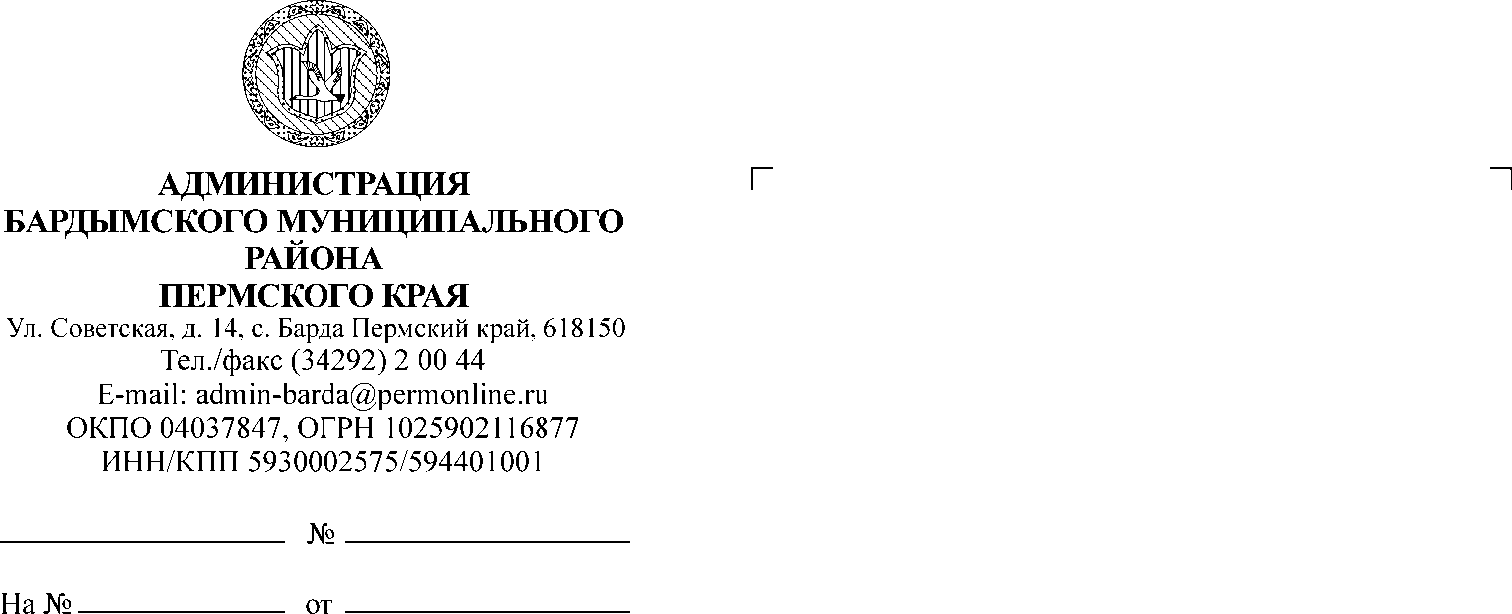 ДУМА БАРДЫМСКОГО МУНИЦИПАЛЬНОГО ОКРУГАПЕРМСКОГО КРАЯДВЕНАДЦАТОЕ ЗАСЕДАНИЕРЕШЕНИЕОб утверждении Правил содержания и благоустройства территории Бардымскогомуниципального округаВ соответствии с Федеральным законом от 06.10.2003 № 131-ФЗ  «Об общих принципах организации местного самоуправления в Российской Федерации», Градостроительным кодексом Российской Федерации, Дума Бардымского муниципального округаРЕШАЕТ:1. Утвердить прилагаемые Правила содержания и благоустройства территории Бардымского муниципального округа.2. Признать утратившими силу:2.1. Решение Совета депутатов Бардымского сельского поселения от 04.10.2017 №130 «Об утверждении Правил Благоустройства и содержания территории Бардымского сельского поселения»;2.2. Решение совета депутатов Березниковского сельского поселения от 30.08.2018 №221 «Об утверждении Правил благоустройства и содержания территории Березниковского сельского поселения»;2.3. Постановление Администрации Брюзлинского сельского поселения от 23.04.2012 №18 «Об утверждении Правил благоустройства и содержания территории Брюзлинского сельского поселения»;2.4. Решение совета депутатов Елпачихинского сельского поселения от 31.08.2018 №225 «Об утверждении Правил Благоустройства территории Елпачихинского сельского поселения»; 2.5. Решение совета депутатов Красноярского сельского поселения от 28.08.2018 №226 «Об утверждении Правил Благоустройства территории Красноярского сельского поселения»;2.6. Решение совета депутатов Сарашевского сельского поселения от 07.02.2018 №334 «Об утверждении Правил Благоустройства и санитарного содержания территории Сарашевского сельского поселения»;2.7. Решение совета депутатов Шермейского сельского поселения от 12.02.2018 №188 «Об утверждении Правил Благоустройства и санитарного содержания территории Шермейского сельского поселения»;2.8. Решение совета депутатов Печменского сельского поселения от 11.06.2019 №17 «Об утверждении Правил Благоустройства и содержания территории Печменского сельского поселения»;2.9. Решение совета депутатов Федорковского сельского поселения от 17.05.2018 №181 «Об утверждении Правил Благоустройства и содержания территории Федорковского сельского поселения»;2.10. Решение совета депутатов Бичуринского сельского поселения от 09.04.2018 №149 «Об утверждении Правил Благоустройства и содержания территории Бичуринского сельского поселения»;2.11. Решение совета депутатов Новоашапского сельского поселения от 17.05.2010 №65 «Об утверждении Правил Благоустройства и содержания территории Новоашапского сельского поселения»;2.12. Постановление Администрации Тюндюковского сельского поселения от 24.02.2012 № 11 «Об утверждении Правил благоустройства и содержания территории Тюндюковского сельского поселения».3. Опубликовать настоящее решение в газете «Тан» («Рассвет») и разместить на официальном сайте Бардымского муниципального округа Пермского края барда.рф.4. Настоящее решение вступает в силу со дня его официального опубликования.5.    Контроль исполнения настоящего решения возложить на председателя постоянной комиссии по экономической политике Урстемирова И.Ш.Председатель Думы Бардымского муниципального округа			                            И.Р. ВахитовГлава муниципального округа –глава администрации Бардымскогомуниципального округа				                                    Х.Г. Алапанов22.04.2021УТВЕРЖДЕНЫрешением Думы Бардымского муниципального округаот 21.04.2021  № 210    ПРАВИЛАСОДЕРЖАНИЯ И БЛАГОУСТРОЙСТВА ТЕРРИТОРИИ БАРДЫМСКОГО МУНИЦИПАЛЬНОГООКРУГАГлава 1. ОБЩИЕ ПОЛОЖЕНИЯ1.1. Термины и определения1.1.1. Настоящие Правила благоустройства территории Бардымского муниципального округа - муниципальный правовой акт, устанавливающий на основе законодательства Российской Федерации и иных нормативных правовых актов Российской Федерации, а также нормативных правовых актов Пермского края требования к благоустройству и элементам благоустройства территории муниципального образования Бардымский муниципальный округ, перечень мероприятий по благоустройству территории муниципального образования, порядок и периодичность их проведения.1.1.2. В настоящих Правилах используются следующие понятия:Благоустройство территории - деятельность по реализации комплекса мероприятий, установленного правилами благоустройства территории муниципального образования, направленная на обеспечение и повышение комфортности условий проживания граждан, по поддержанию и улучшению санитарного и эстетического состояния территории муниципального образования, по содержанию территорий населенных пунктов и расположенных на таких территориях объектов, в том числе территорий общего пользования, земельных участков, зданий, строений, сооружений, прилегающих территорий.Внутриквартальная территория - территория в границах красных линий, ограниченная дорогами общего пользования и дорогами, разделяющими микрорайоны.Восстановление благоустройства - восстановление всех нарушенных элементов благоустройства, малых архитектурных форм, конструктивных элементов и элементов обустройства автомобильных дорог общего пользования местного значения, внешнего вида фасадов и ограждений зданий, строений, сооружений, а также восстановление зеленых насаждений.Выгреб - приемник для сбора нечистот, являющийся подземной частью неканализованной уборной. Удаление нечистот из выгреба проводится при помощи ассенизационного транспорта.Газон - участок земли, территория которого ограничена бортовым (бордюрным) камнем, бровкой или иным ограждением или обозначением искусственного происхождения, а поверхность покрыта травянистой и (или) древесно-кустарниковой растительностью либо предназначена для озеленения.Дворовая территория - территория, прилегающая к жилому зданию и ограниченная жилыми зданиями, строениями, сооружениями или ограждениями, включая подходы и подъезды к дому, автостоянки, территории зеленых насаждений, площадки для игр, отдыха и занятий спортом, хозяйственные площадки.Детская игровая площадка - территория с расположенным на ней комплексом малых архитектурных форм, игровым и (или) спортивным оборудованием, предназначенная для отдыха, подвижных игр и (или) занятий спортом детей.Жидкие отходы - отходы, образующиеся в результате жизнедеятельности населения, в том числе нечистоты, помои, фекальные отходы нецентрализованной канализации, а также жидкие отходы (осадки) из выгребных ям.Зеленые насаждения - древесные, кустарниковые и травянистые растения естественного происхождения или посаженные на определенных территориях, в том числе в парках, скверах, газонах, цветниках.Земляные работы - все виды работ, связанные со вскрытием грунта (за исключением посадки растений и кустарников, устройства газонов и клумб, установки скамеек, лавочек, урн для мусора на земельных участках, находящихся во владении и (или) пользовании физических и юридических лиц) и нарушением благоустройства (первичного вида) территории.Зоны отдыха - территории, предназначенные и обустроенные для организации активного массового отдыха, купания и рекреации.Индивидуальная застройка - группы индивидуальных жилых домов с отведенными территориями (земельными садово-огородными участками и/или палисадниками, надворными хозяйственными и иными постройками), участки регулярной малоэтажной застройки усадебного типа.Колерный паспорт - это документ, разрабатываемый для здания, сооружения и устанавливающий требования в отношении материалов, способов отделки и цветов фасадов и кровли; внешнего вида дверных и оконных проемов; ограждающих конструкций балконов, лоджий, кровли; установки дополнительного оборудования (кондиционеров, антенн и т.д.); мест для размещения объектов монументального искусства, вывесок, рекламных конструкций, номерных знаков.Контейнер - мусоросборник, предназначенный для складирования твердых коммунальных отходов, за исключением крупногабаритных отходов.Контейнерная площадка - место накопления твердых коммунальных отходов, обустроенное в соответствии с требованиями законодательства Российской Федерации в области охраны окружающей среды и законодательства Российской Федерации в области обеспечения санитарно-эпидемиологического благополучия населения и предназначенное для размещения контейнеров и бункеров.Крупногабаритные отходы (КГО) - твердые коммунальные отходы (мебель, бытовая техника, отходы от текущего ремонта жилых помещений и др.), размер которых не позволяет осуществить их складирование в контейнерах.Лотковая зона - территория проезжей части автомобильной дороги вдоль бордюрного камня шириной 0,5 м.Малые архитектурные формы - сооружения, предназначенные для архитектурно-ландшафтной организации и благоустройства территории и дополняющие основную застройку, памятники и скульптурные композиции, высота которых не превышает 25 м, элементы монументально-декоративного оформления, в том числе парковые скульптуры, мемориальные доски; фонтаны, плескательные бассейны, глубина которых не превышает 0,5 м (спортивные площадки (комплексы), иное спортивное и игровое оборудование, площадки отдыха, устройства для оформления мобильного и вертикального озеленения, водные устройства, ворота, навесы, перголы, садово-парковые сооружения, мостики, скамейки, беседки, цветочницы, вазоны, урны, лестницы, пандусы, балюстрады, решетки, велопарковки, расположенные в границах территорий общего пользования.Место отвала снега - специально организованное место, предназначенное для складирования снега и снежно-ледяных образований, на котором процесс снеготаяния происходит естественным путем.Место сбора и накопления отходов - контейнерная площадка с контейнерами, бункерами-накопителями, емкостями, предназначенными для сбора ТКО, КГО.Несанкционированное размещение отходов - самовольный сброс или складирование (размещение) ТКО, КГО на земельном участке, не предназначенном для этих целей.Нестационарные объекты - не являющиеся объектами капитального строительства, сараи, металлические гаражи, контейнеры, ограждения, нестационарные торговые объекты (включая торговые павильоны, киоски), торговые автоматы, низкотемпературные прилавки, палатки, платежные терминалы, летние кафе, конструкции, механизмы, строительные материалы и иные объекты, не относящиеся к недвижимости в соответствии с федеральным законом.Объекты благоустройства территории - территория Бардымского муниципального округа, на которой осуществляется деятельность по благоустройству: площадки, в том числе площадки отдыха, площадки для выгула и дрессировки собак, открытые функционально-планировочные образования общественных центров, дворы, кварталы, микрорайоны, территории микрорайонов города, а также территории, выделяемые по принципу единой градостроительной регламентации (охранные зоны) или визуально-пространственного восприятия (площадь с застройкой, улица с прилегающей территорией и застройкой, растительные группировки), объекты ландшафтной архитектуры, автомобильные дороги, другие территории городского округа, водные объекты и гидротехнические сооружения.Озеленение территории - комплекс мероприятий по созданию зеленых насаждений, поддержанию надлежащего состояния зеленых насаждений на территории Бардымского муниципального округа, а также художественно-ландшафтное оформление территории или объектов благоустройства с использованием зеленых насаждений.Отведенная территория - часть земельного участка на территории города, предоставленная в установленном порядке юридическим лицам, индивидуальным предпринимателям и гражданам на праве собственности, аренды, ином праве пользования.Площадка для выгула собак - это территория, предназначенная для выгула собак, имеющая ограждение высотой не менее 2,0 м.Площадка для дрессировки собак - это территория, предназначенная для дрессировки собак, имеющая ограждение высотой не менее 2,0 м, оборудованная учебными, тренировочными и спортивными снарядами.Прилегающая территория - территория общего пользования, которая прилегает к зданию, строению, сооружению, земельному участку в случае, если такой земельный участок образован, и границы которой определены правилами благоустройства Бардымского муниципального округа в соответствии с порядком, установленным законом Пермского края.Придомовая территория - территория, отведенная в установленном порядке под один жилой дом, многоквартирный жилой дом и связанные с ним хозяйственные и технические здания и сооружения.Содержание территории - комплекс предусмотренных настоящими Правилами мероприятий, направленных на обеспечение и повышение комфортности условий проживания граждан, улучшение санитарного и эстетического состояния территории, по поддержанию надлежащего технического (эксплуатационного) состояния объектов благоустройства, малых архитектурных форм, элементов благоустройства, внешнего вида фасадов и ограждений зданий, строений, сооружений, по уборке территории, обеспечению чистоты объектов благоустройства, малых архитектурных форм, элементов благоустройства территории, фасадов и ограждений зданий, строений, сооружений; по озеленению территории.Строительный мусор - остатки сырья, материалов, иных изделий и продуктов, образующихся при строительстве, реконструкции, ремонте, разрушении, сносе, разборке зданий, сооружений, инженерных коммуникаций и промышленных объектов.Строительный объект - не завершенное строительством здание, строение, сооружение.Твердые коммунальные отходы (ТКО) - отходы, образующиеся в жилых помещениях в процессе потребления физическими лицами, а также товары, утратившие свои потребительские свойства в процессе их использования физическими лицами в жилых помещениях в целях удовлетворения личных и бытовых нужд. К твердым коммунальным отходам также относятся отходы, образующиеся в процессе деятельности юридических лиц, индивидуальных предпринимателей и подобные по составу отходам, образующимся в жилых помещениях в процессе потребления физическими лицами.Уборка территорий - вид деятельности, связанный со сбором, вывозом в специально отведенные места отходов производства и потребления, другого мусора, снега, а также иные мероприятия, направленные на обеспечение экологического и санитарно-эпидемиологического благополучия населения и охрану окружающей среды.Элементы благоустройства - декоративные, технические, планировочные, конструктивные устройства, элементы озеленения, различные виды оборудования и оформления, в том числе фасадов зданий, строений, сооружений, малые архитектурные формы, некапитальные нестационарные строения и сооружения, информационные щиты и указатели, применяемые как составные части благоустройства территории.Элемент планировочной структуры - часть территории городского округа (квартал, микрорайон, район и иные подобные элементы). Виды элементов планировочной структуры устанавливаются уполномоченным Правительством Российской Федерации федеральным органом исполнительной власти. К видам элементов планировочной структуры относятся:1) район;2) микрорайон;3) квартал;4) территория общего пользования, за исключением улично-дорожной сети;5)территория садоводческого или огороднического некоммерческого товарищества объединения граждан;6) территория транспортно-пересадочного узла;7) территория, занятая линейным объектом и (или) предназначенная для размещения линейного объекта, за исключением улично-дорожной сети;8) улично - дорожная сеть.1.2. Требования к содержанию и благоустройству территории1.2.1. Физические и юридические лица обязаны осуществлять содержание и уборку территории земельного участка, принадлежащего им на праве собственности, ином вещном либо обязательственном праве, а также землях и земельного участка, находящихся в государственной или муниципальной собственности, без предоставления земельных участков и установления сервитутов, в объеме, предусмотренном действующим законодательством и настоящими Правилами, самостоятельно или посредством привлечения специализированных организаций за счет собственных средств.В случае когда объект недвижимости принадлежит на праве собственности или ином вещном либо обязательственном праве нескольким лицам, территория, подлежащая уборке, определяется пропорционально доле в праве собственности или ином праве на объект недвижимости.1.2.2. Благоустройство территории муниципального округа заключается в проведении мероприятий, обеспечивающих выполнение требований настоящих Правил, включая требования к содержанию зданий (включая жилые дома), строений, сооружений и земельных участков, на которых они расположены, к внешнему виду фасадов и ограждений соответствующих зданий, строений и сооружений, перечень работ по благоустройству и периодичность их выполнения; установление порядка участия собственников зданий, строений и сооружений, помещений в них в благоустройстве прилегающих территорий.1.2.3. Физические лица, индивидуальные предприниматели, юридические лица имеют право:1) участвовать в социально значимых работах, выполняемых в соответствии с постановлением Администрации Бардымского муниципального округа, а также в решении вопросов организации благоустройства;2) объединяться для проведения работ по содержанию территорий;3) участвовать в смотрах, конкурсах, иных массовых мероприятиях по содержанию территории муниципального округа;4) делать добровольные пожертвования и взносы на содержание территории муниципального округа;5) участвовать в осуществлении общественного контроля как лично, так и в составе общественных объединений и иных негосударственных некоммерческих организаций, в том числе в качестве общественных инспекторов и общественных экспертов в порядке, предусмотренном федеральными законами.1.2.4. На территории Бардымского муниципального округа запрещается:1) сброс, складирование, размещение снега, грунта, отходов и мусора, в том числе образовавшихся во время ремонта, вне специально отведенных для этого мест, а также на землях общего пользования, на автомобильных дорогах, на участках элементов обустройства дороги и инженерных коммуникаций;2) сжигание мусора, листвы, деревьев, веток, травы, бытовых и промышленных отходов;3) разведение костров на придомовых территориях многоквартирных домов, береговых зонах, прибрежных территориях водоемов, рек, ручьев, в парках, скверах, включая внутренние территории предприятий и жилых домов индивидуальной застройки;4) сброс неочищенных сточных вод промышленных предприятий в водные объекты и ливневую канализацию;5) перевозка грунта, мусора, сыпучих строительных материалов, легкой тары, листвы, спила деревьев без покрытия их брезентом или другим материалом, исключающим загрязнение дорог и причинение транспортируемыми отходами вреда здоровью людей и окружающей среде;6) размещение нестационарных объектов различного назначения, включая торговые, и стоянка транспортных средств на газонах, цветниках, в скверах и зеленых массивах, детских и спортивных площадках, в арках зданий, на остановках общественного транспорта;7) проезд и размещение транспортных средств на тротуарах и пешеходных зонах перед входными группами многоквартирных жилых домов и зданиями (входами), контейнерных площадках, специальных площадках для складирования крупногабаритных отходов;8) мойка транспортных средств на территории общего пользования в местах, специально не предназначенных для этого;9) стоянка разукомплектованных транспортных средств независимо от места их расположения, кроме специально отведенных для стоянки мест;10) использование для стоянки транспортных средств проезжей части автомобильных дорог, внутридворовых проездов, тротуаров и других территорий, препятствующих механизированной уборке территории;11) производство работ по ремонту транспортных средств, механизмов во дворах многоквартирных домов, а также любых ремонтных работ, сопряженных с шумом, выделением и сбросом вредных веществ, превышающих установленные нормы (отработанные газы, горюче-смазочные материалы и пр.), вне специально отведенных для этого мест;12) разлив (слив) жидких бытовых и промышленных отходов, технических жидкостей (топлива, масел, нефтепродуктов, химических веществ и т.п.) на рельеф местности, в сети ливневой канализации, а также в сети фекальной канализации в неустановленных местах;13) складирование строительных материалов (в том числе плиты перекрытия, песок, щебень, поддоны, кирпич, пиломатериал), угля, в том числе дров, бревен, опила и т.п., на землях общего пользования свыше 30 (тридцати) суток;14) возведение и установка блоков и иных ограждений территорий, препятствующих проезду транспорта;15) захламление, загрязнение отведенной и прилегающей территории;16) повреждение и уничтожение объектов и элементов благоустройства;17) отсутствие урн у входа в нежилое здание, строение, сооружение, у отдельного входа в нежилое помещение, у нестационарного торгового объекта, у нестационарного объекта общественного питания, а также нахождение урны в поврежденном состоянии, препятствующем ее эксплуатации по назначению;18) установка и размещение рекламных и информационных конструкций, размещение рекламы, афиш, объявлений и указателей в неустановленных местах, самовольное нанесение надписей, рисунков на объектах, элементах благоустройства;19) самовольное размещение малых архитектурных форм на землях общего пользования;20) раскапывание участков под огороды, строительство погребов без соответствующего разрешения;21) хранение непригодных к эксплуатации транспортных средств, механизмов вне специально отведенных для этого мест более 7 суток;22) слив жидких отходов на территорию дворов, на проезжую часть дорог, улицы, тротуары и зону зеленых насаждений;23) самовольная установка строительных лесов, ограждений, заборов;24) вывоз, складирование или временное хранение мусора, промышленных и бытовых отходов, снега, грунта, имущества (товара) и прочего на территории общего пользования вне специально отведенных для этого мест;25) складирование материальных ценностей (новых и бывших в употреблении), в том числе строительных материалов, деталей и конструкций, машин и механизмов, временных строений, упаковочных материалов, вне специально отведенных для этого мест и местах общего пользования;26) расклейка различного рода объявлений, установка и крепление вывесок, указателей, а также информационных щитов и указателей, не имеющих отношения к обеспечению безопасности дорожного движения и осуществлению дорожной деятельности, на опорах освещения, электропередачи, деревьях, заборах, остановочных пунктах, на стенах и входных дверях многоквартирных жилых домов;27) самовольное размещение на территории общего пользования объектов некапитального типа, в том числе под склады, гаражи, киоски, лотки, овощные ямы, рекламные конструкции, автостоянки, объекты дорожного сервиса, а также складировать мусор, разбивка огородов, септиков (выгребных ям);28) перемещение или выдвижение на проезжую часть улично-дорожной сети, на территорию общего пользования снега, счищаемого с дворовых территорий, территорий организаций, строительных площадок, торговых объектов;29) организация мелкорозничной торговли без официального разрешения, торговля в неустановленных местах;30) загрязнение водных объектов и их прибрежных зон;31) купание вне установленных мест, в том числе в фонтанах;32) размещение ритуальных принадлежностей и надгробных сооружений вне предназначенных специально для этого мест;33) производство строительных, ремонтных, в том числе земляных, работ без соответствующих разрешений, выдаваемых в установленном порядке;34) отсутствие на колодцах подземных инженерных коммуникаций, расположенных на территории общего пользования, люков (крышек), а также нахождение колодцев подземных инженерных коммуникаций в неисправном состоянии;35) загрязнение мест общего пользования, связанное с содержанием домашних и сельскохозяйственных животных, дворовых и общегородских территорий, мест отдыха, тротуаров и улиц. Владелец обязан убрать продукты жизнедеятельности (экскременты) животных;36) выгуливание собак без поводка вне площадок для выгула и (или) дрессировки;37) выпас сельскохозяйственных животных на территории общего пользования в местах, не предназначенных для этого.1.2.5. Собственники земельных участков сельскохозяйственного использования и собственники земель населенных пунктов для индивидуального жилищного строительства, находящихся на территории Бардымского муниципального округа, обязаны не допускать выращивание, разрастание на своих участках борщевика Сосновского, обязаны своевременно производить его уничтожение любым не запрещенным законом способом и обязаны принимать меры по предотвращению распространения, не допуская цветения растений.Орган местного самоуправления обеспечивают информирование граждан и организаций на своей территории о способах защиты земельных участков от зарастания борщевиком Сосновского, о вреде здоровью при взаимодействии с борщевиком Сосновского. Орган местного самоуправления обеспечивают прием заявлений от граждан и организаций, осуществляющих функцию общественного земельного контроля, для проведения учета земельных участков (мест), подверженных зарастанию борщевиком Сосновского.1.3. Порядок участия в благоустройстве прилегающихтерриторий собственников зданий, строений, сооружений,помещений в них1.3.1. Благоустройство прилегающих территорий осуществляется собственниками зданий, строений, сооружений, помещений в них, нестационарных торговых объектов, нестационарных объектов бытового обслуживания, а в отношении строящихся объектов капитального строительства (строительных объектов) - застройщиками. Перечень работ по благоустройству и периодичность их выполнения в отношении прилегающих территорий определяются в соответствии с общими требованиями к перечню работ по благоустройству и периодичности их выполнения, установленными настоящими Правилами.1.3.1.1. Перечень работ по благоустройству и их периодичность:1) ежедневный осмотр объектов благоустройства, элементов благоустройства, расположенных на отведенной, прилегающей территории, для своевременного выявления неисправностей и иных несоответствий требованиям нормативных актов;2) устранение неисправностей объектов благоустройства и элементов благоустройства, их несоответствия требованиям нормативных актов;3) мероприятия по уходу за деревьями и кустарниками, газонами, цветниками (полив, стрижка газонов) по установленным нормам; свод сухих, аварийных деревьев и кустарников с корчевкой пней; посадка деревьев и кустарников; подсев газонов; санитарная обрезка растений; удаление поросли, стрижка и бронирование живой изгороди; лечение ран при необходимости;4) проведение очистки канав, труб, дренажей, предназначенных для отвода ливневых и грунтовых вод, от отходов и мусора один раз весной и далее по мере накопления (от двух до четырех раз в сезон);5) очистка, окраска и (или) побелка малых архитектурных форм и иных элементов благоустройства по мере необходимости с учетом их технического и эстетического состояния, но не реже одного раза в год;6) очистка мусоросборников, урн по мере накопления мусора, их мойка и дезинфекция один раз в месяц (в теплое время года), окраска и побелка - не реже одного раза в год, а металлических мусоросборников и урн - не менее двух раз в год (весной и осенью);7) ежедневная уборка территории.1.3.2. В границе прилегающей территории не могут располагаться автомобильные дороги общего пользования, внутриквартальные проезды и другие транспортные коммуникации, парки, скверы, бульвары, береговые полосы, а также иные территории, содержание которых является обязанностью правообладателя в соответствии с законодательством Российской Федерации.1.3.3 Прилегающей для благоустройства территорией является:13.3.1. Территория общего пользования, которая прилегает к зданию, строению, сооружению, земельному участку в случае, если такой земельный участок образован, и границы которой определены правилами благоустройства территории муниципального образования в соответствии с порядком, установленным законом субъекта Российской Федерации.1.3.3.2. Территория, переданная специализированным организациям для выполнения работ по благоустройству.1.3.3.3. Территория проведения земляных, строительных и иных работ, влекущих за собой нарушение благоустройства.1.3.3.4. Территория, прилегающая к земельному участку, указанному в подпункте 1.3.3.1 настоящих Правил, границы которой определяются:1) на улицах - по длине занимаемого участка, по ширине - до проезжей части улицы, а в случае их отсутствия - не менее 5 метров по всему периметру;2) на дорогах, подходах и подъездных путях к промышленным организациям, а также к жилым микрорайонам, карьерам, гаражам, складам - по всей длине дороги, включая 10-метровую зеленую зону;3) на строительных площадках - территория не менее 15 метров от ограждения стройки по всему периметру;4) для некапитальных объектов торговли, общественного питания и бытового обслуживания населения - в радиусе не менее 10 метров.1.3.4. Не допускается:1) установление общей прилегающей территории для двух и более зданий, строений, сооружений, земельных участков, за исключением случаев, когда строение или сооружение, в том числе объект коммунальной инфраструктуры, обеспечивает исключительно функционирование другого здания, строения, сооружения, земельного участка, в отношении которого определяются границы прилегающей территории;2) пересечение границ прилегающих территорий, за исключением случая установления общих смежных границ прилегающих территорий;3) расположение прилегающей территории на автомобильных дорогах общего пользования, внутриквартальных проездах и других транспортных коммуникациях, парках, скверах, бульварах, береговых полосах, а также иных территориях, содержание которых является обязанностью муниципального образования в соответствии с законодательством Российской Федерации.1.3.5. Выполнение работ по содержанию земельных участков, находящихся в муниципальной собственности, а также земельных участков (земель), государственная собственность на которые не разграничена, за исключением земельных участков, предоставленных физическим или юридическим лицам, может осуществляться физическими и юридическими лицами в соответствии с требованиями законодательства и правовых актов Бардымского муниципального округа на основании соглашения, заключенного в порядке и по форме, установленной Администрацией Бардымского муниципального округа.1.3.6. Юридические, физические лица, осуществляющие на территории Бардымского муниципального округа деятельность и имеющие объекты, которые посещаются населением, в том числе строительные площадки на период строительства объектов, торговые объекты, объекты общественного питания, оптовые, мелкооптовые, вещевые, продуктовые склады и рынки, автозаправочные станции, автостоянки, автомойки, станции технического обслуживания автомобилей, зоны отдыха и пляжи, кладбища, объекты коммунально-бытового назначения, нестационарные объекты, обязаны обеспечить наличие и функционирование на этих территориях выгребных ям, туалетов или биотуалетов как для сотрудников, так и для посетителей.1.3.7. Лицо, ответственное за эксплуатацию здания, строения, сооружения (за исключением собственников и иных законных владельцев помещений в многоквартирных домах, земельные участки под которыми не образованы или образованы по границам таких домов), обязано принимать участие, в том числе финансовое, в содержании прилегающих территорий в случаях и порядке, которые определяются правилами благоустройства территории муниципального образования.1.4. Уборка территории муниципального округа1.4.1. Организация уборки территории общего пользования в границах населенного пункта осуществляется МКУ «ЖКХ и благоустройство Бардымского муниципального округа Пермского края» в соответствии с установленными полномочиями в пределах бюджетных ассигнований, предусмотренных на эти цели в бюджете округа.1.4.2. Правообладатели зданий, строений, сооружений промышленного, производственного назначения, а также помещений в них обязаны создавать защитные зеленые полосы, ограждать жилые кварталы от указанных промышленных, производственных объектов, благоустраивать и содержать в исправности и чистоте выезды из указанных объектов на улицы.1.4.3. Правообладатели инженерных сетей обязаны содержать охранную зону инженерных сетей в чистоте.1.4.4. На территории Бардымского муниципального округа запрещается размещать отходы вне специально отведенных для этого мест.Лица, допустившие несанкционированное размещение отходов, обязаны за свой счет произвести уборку и очистку данной территории, а при необходимости рекультивацию земельного участка в срок не более 3 суток с момента выявления.1.4.5. На территориях общего пользования муниципального округа запрещается сжигание отходов.1.4.6. Вывоз отходов осуществляется способами, исключающими возможность их потери при перевозке, создания аварийной ситуации, причинения транспортируемыми отходами вреда здоровью людей и окружающей среде.1.4.7. Для предотвращения засорения территорий общего пользования необходимо устанавливать специально предназначенные для сброса отходов емкости малого размера (урны, баки).1.4.8. Уборка придомовых территорий, дворовых территорий, мест массового пребывания людей (включая подходы к вокзалам, территории рынков, торговые зоны) производится в течение рабочего дня.1.4.9. Уборка и вывоз отходов от свода (обрезки) зеленых насаждений осуществляется специализированными организациями, производящими работы по своду (обрезке) данных зеленых насаждений, в течение 7 суток.Пни, оставшиеся после свода зеленых насаждений, удаляются в течение 30 дней.1.4.10. Упавшие деревья удаляются правообладателем (прилегающей) территории в течение 2 часов - с проезжей части автомобильных дорог, тротуаров, от токонесущих проводов, фасадов зданий, строений и сооружений жилого, промышленного и производственного назначения, а с других территорий - в течение суток с момента обнаружения.1.4.11. Работы по уборке придомовых, дворовых территорий многоквартирных домов проводятся в объеме не менее установленного минимальным Перечнем необходимых для обеспечения надлежащего содержания общего имущества в многоквартирном доме услуг и работ, утвержденным Постановлением Правительства Российской Федерации от 3 апреля 2013 г. № 290 «О минимальном перечне услуг и работ, необходимых для обеспечения надлежащего содержания общего имущества в многоквартирном доме, и порядке их оказания и выполнения» (вместе с «Правилами оказания услуг и выполнения работ, необходимых для обеспечения надлежащего содержания общего имущества в многоквартирном доме»), и с учетом утвержденной собственниками помещений в многоквартирных домах периодичности оказания услуг и выполнения работ.1.5. Особенности уборки территории в зимний период1.5.1. Период зимней уборки территории Бардымского муниципального округа - с 15 октября по 14 апреля включительно.1.5.2. Выполнение зимней уборки проезжей части автомобильных дорог местного значения, улиц, тротуаров включает в себя:1. Механизированная снегоочистка, расчистка автомобильных дорог от снежных заносов, борьба с зимней скользкостью, уборка снежных валов с обочин. Сроки устранения снега и зимней скользкости на проезжей части - не более 6 часов (срок устранения рыхлого или талого снега (снегоочистки) отсчитывается с момента окончания снегопада и (или) метели до полного его устранения, а зимней скользкости - с момента ее обнаружения. Очередность работ по снегоочистке дорог и улиц определяется проектами содержания автомобильных дорог). На улицах очистку обочин осуществляют в течение 24 часов с момента окончания снегопада.2. Профилирование и уплотнение снежного покрова на проезжей части автомобильных дорог с переходным или грунтовым покрытием.3. Погрузка и вывоз снега, в том числе его утилизация.4. Распределение противогололедных материалов.5. Регулярная очистка от снега и льда элементов обустройства, в том числе автобусных остановок, павильонов, площадок отдыха, берм дорожных знаков, ограждений, тротуаров, пешеходных дорожек и других объектов.6. Очистка от снега и льда элементов мостового полотна, а также зоны сопряжения с насыпью, подферменных площадок, опорных частей, пролетных строений, опор, конусов и регуляционных сооружений, подходов и лестничных сходов;закрытие отверстий водопропускных труб осенью и открытие их весной, очистка водопропускных труб от снега, льда, мусора и посторонних предметов.7. Круглосуточное дежурство механизированных бригад для уборки снега и борьбы с зимней скользкостью, патрульная снегоочистка.8. Борьба с наледями на автомобильных дорогах, в том числе у искусственных сооружений.9. При формировании снежного вала и кучи не допускается механическое давление скребка уборочной техники на стволы молодых деревьев, приводящее к наклону стволов.Формирование снежного вала и кучи не допускается:- на пересечении всех дорог и улиц в одном уровне и зоне треугольников видимости;- ближе 10 м от пешеходных переходов и парковочных "карманов" вдоль уличных проездов;- на участках дорог, оборудованных транспортными ограждениями или повышенными бордюрами;- на тротуарах;- во въездах на прилегающие территории (дворы, внутриквартальные проезды и прочее) ближе 20 м от остановок.Ширина снежных валов в лотковой части автомобильной дороги не должна превышать 1,5 м, высота снежного вала не должна превышать 1,0 м, валы должны быть подготовлены к погрузке в самосвалы. Время формирования снежных валов не должно превышать 24 часов после окончания снегопада.Допускается складирование снега, сдвигаемого в процессе снегоуборочных работ с проезжей части автомобильных дорог, на обочины. При этом высота снежного вала должна быть не более 1,0 м, а ширина - не более 1/3 от ширины обочины.10. Удаление снега осуществляется путем его подметания, сгребания, погрузки и вывоза в места складирования снега.Снег при ручной уборке тротуаров и внутриквартальных проездов должен убираться полностью. При уборке тротуаров и внутриквартальных проездов с иными покрытиями необходимо оставлять слой снега для последующего его уплотнения.11. Удаление наледи на тротуарах и проезжей части автомобильных дорог, образовавшейся в результате аварий на уличных инженерных сетях, обеспечивается лицом, осуществляющим эксплуатацию указанных инженерных сетей. Сколотый лед немедленно вывозится в отведенные места указанным лицом.12. В зимний период дорожки и площадки парков, скверов, бульваров должны быть полностью очищены от снега и в случае гололеда посыпаны песком. Детские площадки, садово-парковая мебель, урны и места вывоза твердых коммунальных отходов (далее - ТКО), малые архитектурные формы, а также пространство вокруг них, подходы к ним должны быть очищены от снега и наледи.13. При уборке улиц, проездов, площадей лица, обязанные осуществлять уборку территорий, после прохождения снегоочистительной техники обеспечивают уборку лотковой зоны и расчистку въездов, пешеходных переходов как со стороны зданий, строений, сооружений, так и с противоположной стороны проезда (при отсутствии с противоположной стороны проезда других зданий, строений, сооружений). В зимнее время собственниками (в многоквартирных домах - лицами, осуществляющими по договору управление/эксплуатацию домами), правообладателями зданий, строений, сооружений, помещений в них организуется своевременная очистка кровель и козырьков от снега, наледи и сосулек. Очистка от наледи, снега, сосулек кровель зданий на сторонах, выходящих на пешеходные зоны, производится немедленно по мере их образования с предварительной установкой ограждения опасных участков. Крыши с наружным водоотводом периодически очищаются от снега, не допуская толщины снежного покрова на них более 10 см.14. Очистка крыш зданий, строений, сооружений от снега и наледи со сбросом на тротуар допускается только в светлое время суток с поверхности ската кровли, обращенного в сторону улицы. Сброс снега со скатов кровли, не обращенных в сторону улицы, а также плоских кровель производится на внутренние (со стороны двора) придомовые дворовые территории. Перед сбросом снега проводятся охранные мероприятия, обеспечивающие безопасность движения людей. Сброшенный с кровли зданий, строений, сооружений снег и ледяные сосульки немедленно вывозятся собственниками (в многоквартирных домах - лицами, осуществляющими по договору управление/эксплуатацию домами), правообладателями зданий, строений, сооружений, помещений в них. Запрещается сбрасывать снег, лед и мусор в воронки водосточных труб. При сбрасывании снега с крыш принимаются меры, обеспечивающие полную сохранность деревьев, кустарников, воздушных линий уличного электроосвещения, фасада здания, строения, входной группы здания, растяжек, рекламных конструкций, светофорных объектов, дорожных знаков, линий связи, таксофонов. Вывоз снега и наледи осуществляется немедленно.15. Правообладатели зданий, строений, сооружений или организаций, помещений в них должны обеспечивать очистку прилегающих территорий, кровель, карнизов, козырьков входных групп от снега, наледи и сосулек способами, гарантирующими безопасность окружающих и исключающими повреждение имущества третьих лиц.16. При проведении зимней уборки не допускается:1) выброс снега и льда через перильные ограждения мостов и путепроводов;2) повреждение, в том числе наклон, зеленых насаждений при складировании снега;3) категорически запрещается сбрасывание снега на проезжую часть улиц после их очистки уборочной техникой, а также выталкивание снега с прилегающих территорий на дороги и улицы.17. Производство зимних уборочных работ осуществляется в соответствии с требованиями ГОСТ 33181-2014 "Дороги автомобильные общего пользования. Требования к уровню зимнего содержания", ГОСТ Р 50597-2017 "Требования к эксплуатационному состоянию, допустимому по условиям обеспечения безопасности дорожного движения. Методы контроля".1.6. Особенности уборки территории в летний период1.6.1. Период летней уборки территории городского округа - с 15 апреля по 14 октября включительно.В зависимости от погодных условий период летней уборки сокращается или продляется на основании постановления Администрации Бардымского муниципального округа.1.6.2. Основной задачей летней уборки является удаление загрязнений, накапливающихся на территориях и приводящих к возникновению скользкости, запыленности воздуха и ухудшению эстетического вида населенного пункта.1.6.3. При переходе с зимнего на летний период уборки производятся следующие виды работ:1) очистка газонов от веток, листьев и песка, накопившихся за зиму, промывка газонов;2) зачистка лотковой зоны, проезжей части, тротуаров, погрузка и вывоз собранного смета (мусора, пыли, песка) в местах сбора отходов и мусора;3) промывка и расчистка канавок для обеспечения оттока воды в местах, где это требуется для нормального отвода талых вод;4) систематический сгон талой воды к люкам и приемным колодцам ливневой сети;5) очистка от грязи, мойка, покраска перильных ограждений мостов, путепроводов, знаков и подходов к ним;6) общая очистка прилегающих, придомовых, дворовых территорий после окончания таяния снега, сбор и удаление мусора.1.6.4. Удаление смета (мусора, пыли, песка) из лотковой зоны производится путем механизированного подметания специальным транспортом, а также сгребанием его в кучи механизмами или вручную с дальнейшей погрузкой смета в самосвалы и вывозом в места размещения, утилизации отходов.1.6.5. При проведении летней уборки не допускается:1) сбрасывание смета (мусора, пыли, песка) на зеленые насаждения, в смотровые колодцы, колодцы дождевой канализации и поверхностные водные объекты;2) сбрасывание мусора, травы, листьев на проезжую часть и тротуары при уборке газонов;3) вывоз смета (мусора, пыли, песка) в не отведенные для этого места.Глава 2. ОСОБЕННОСТИ БЛАГОУСТРОЙСТВА ОТДЕЛЬНЫХ ОБЪЕКТОВ БЛАГОУСТРОЙСТВА И ЭЛЕМЕНТОВ  БЛАГОУСТРОЙСТВА2.1. Благоустройство дворовых, придомовых территориймногоквартирных домов2.1.1. Благоустройство дворовых, придомовых территорий осуществляется в соответствии с Правилами содержания общего имущества в многоквартирном доме, утвержденными Постановлением Правительства Российской Федерации "Об утверждении Правил содержания общего имущества в многоквартирном доме и правил изменения размера платы за содержание жилого помещения в случае оказания услуг и выполнения работ по управлению, содержанию и ремонту общего имущества в многоквартирном доме ненадлежащего качества и (или) с перерывами, превышающими установленную продолжительность" от 13.08.2006 № 491, Постановлением Госстроя Российской Федерации "Об утверждении Правил и норм технической эксплуатации жилищного фонда" от 27.09.2003 № 170, минимальным перечнем необходимых для обеспечения надлежащего содержания общего имущества в многоквартирном доме услуг и работ, а также принятыми собственниками помещений решениями о перечне, объемах услуг и работ по содержанию и ремонту общего имущества в многоквартирном доме.2.1.2. Хранение личного автотранспорта на дворовых, придомовых территориях многоквартирных домов, а также на внутриквартальных территориях допускается в один ряд и должно обеспечить беспрепятственное передвижение уборочной и специальной техники. Хранение грузового автотранспорта, в том числе частного, на дворовых, придомовых территориях многоквартирных домов, а также на внутриквартальных территориях запрещено.2.1.3. При организации парковки автотранспорта на дворовых, придомовых территориях многоквартирных домов запрещаются снос и (или) повреждение зеленых насаждений, ограждающих конструкций, малых архитектурных форм.2.1.4. Запрещается самовольная установка ограждений для личных парковок (включая шлагбаумы, "лежачие полицейские") на внутридворовых дорогах и проездах общего пользования, препятствующих передвижению пешеходов, автотранспорта, в том числе машин скорой помощи, пожарных, аварийных служб, специализированной техники по вывозу отходов.2.1.5. Парковки (парковочные места) и автотранспорт на дворовой, придомовой территории не должны размещаться на детских и спортивных площадках, в местах отдыха, на газонах.2.1.6. Собственники помещений в многоквартирных домах или лица, осуществляющие по договору управление/эксплуатацию многоквартирными домами, обеспечивают в темное время суток наружное освещение фасадов, подъездов, строений и адресных таблиц (указатель наименования улицы, номера дома, подъездов, квартир) многоквартирных домов.2.1.7. Домовые фонари и светильники у подъездов многоквартирных домов включаются и выключаются одновременно с объектами наружного освещения населенного пункта.2.1.8. У подъездов многоквартирных домов устанавливаются урны.2.1.9. Домовладения, не имеющие канализации, должны иметь утепленные выгребы дворовых туалетов и сборники для жидких отходов. Собственники жилых домов не должны допускать отведение сточных вод за пределы предоставленного земельного участка.2.2. Благоустройство территорий индивидуальной застройки2.2.1. При осуществлении строительства либо реконструкции жилых домов индивидуальной застройки благоустройство отведенной территории осуществляют застройщики, собственники, правообладатели земельных участков. При завершении строительства жилого дома на территории индивидуальной застройки его собственник обязан восстановить нарушенные в процессе строительства подъездные пути и осуществить озеленение территории за свой счет.2.2.2. Собственники жилых домов на территориях индивидуальной застройки обязаны:1) содержать в чистоте и порядке фасады жилого дома, надворные постройки, ограждения, своевременно производить поддерживающий их ремонт и окраску;2) обеспечивать сохранность имеющихся перед жилым домом зеленых насаждений, их полив в сухую погоду;3) обустроить выгреб для сбора жидких отходов в соответствии с требованиями законодательства, принимать меры для предотвращения переполнения выгреба;4) обеспечить наличие труб для стока воды и их очистку на отведенной и прилегающей территории для обеспечения отвода талых вод в весенний период;5) осуществить складирование твердых коммунальных отходов в местах накопления твердых коммунальных отходов, определенных договором на оказание услуг по обращению с твердыми коммунальными отходами. Вывоз крупногабаритных отходов обеспечивается в соответствии с законодательством Российской Федерации региональным оператором, в том числе по заявкам потребителей, либо самостоятельно потребителями путем доставки крупногабаритных отходов на площадку для их складирования. Региональный оператор несет ответственность за обращение с твердыми коммунальными отходами с момента погрузки таких отходов в мусоровоз в местах накопления твердых коммунальных отходов. Бремя содержания контейнерных площадок, специальных площадок для складирования крупногабаритных отходов, не входящих в состав общего имущества собственников помещений в многоквартирном доме, несут органы местного самоуправления муниципального образования, в границах которых расположены такие площадки, если иное не установлено законодательством Российской Федерации;6) разместить номерной знак с наименованием улицы на жилом доме и поддерживать его в исправном состоянии;7) включать фонари освещения (козырьковое освещение) в темное время суток (при наличии);8) очищать канавы и трубы для стока воды, в весенний период обеспечивать проход талых вод; сдвигать счищенный с прилегающей территории снег таким образом, чтобы обеспечить проезд транспорта по внутриквартальным проездам и подъездам к жилым домам на территории индивидуальной застройки, доступ к инженерным коммуникациям и сооружениям на них, проход пешеходов и сохранность зеленых насаждений;9) не допускать длительного (свыше 30 дней) хранения топлива, удобрений, строительных и других материалов на фасадной части, прилегающей к домовладению территории;10) производить регулярную уборку от мусора и покос травы на прилегающей к домовладению территории, своевременную уборку от снега подходов и подъездов к дому и на прилегающей территории;11) не допускать хранения техники, механизмов, автомобилей, в том числе разукомплектованных, на прилегающей территории;12) не допускать производства ремонта или мойки автомобилей, смены масла или технических жидкостей на прилегающей территории;13) осуществлять благоустройство участков в соответствии с генеральными планами, проектами благоустройства территории (кварталов) и градостроительными планами земельных участков;14) осуществлять строительство жилых домов, заборов, сараев и других хозяйственных построек, не нарушая границ участка индивидуальной застройки и в соответствии с действующими нормами и правилами, при условии согласования данного строительства с уполномоченными органами;15) заключать договоры с соответствующими организациями на вывоз ТКО;16) владельцы зданий, сооружений, пострадавших во время пожара, обязаны ликвидировать сгоревшие и обгоревшие конструкции, восстановить благоустройство в течение 6 месяцев.2.2.3. На территориях индивидуальной застройки запрещается:1) осуществлять размещение отходов в местах вне специально отведенных для этого мест;2) самостоятельно использовать земли за пределами отведенной собственнику территории под личные хозяйственные и иные нужды, включая складирование мусора, горючих материалов, удобрений, дров, возведение построек, пристроек гаражей и погребов, навесов, палисадников, размещать ограждения;3) самовольно устанавливать объекты (включая шлагбаумы, "лежачие полицейские") на территориях и автомобильных дорогах общего пользования, препятствующие передвижению пешеходов, автотранспорта, в том числе машин скорой помощи, пожарных, аварийных служб, специализированной техники по вывозу отходов, уборочной технике;4) загрязнять водоемы, питьевые колодцы, нарушать правила пользования водопроводными колонками;5) изменять уровень рельефа путем отсыпки площадей для застройки индивидуальных жилых домов и прилегающей территории для исключения подтопления соседних территорий;6) сжигать листву, любые виды отходов на отведенной и прилегающей территориях;7) размещать септики и выгребные ямы на территории общего пользования (от дома до проезжей части).2.3. Благоустройство строительных объектов2.3.1. Благоустройство и содержание строительных площадок и прилегающих к ним территорий, восстановление благоустройства после окончания строительных и ремонтных работ осуществляется в соответствии с проектом организации строительства, разработанным в составе проектной документации, а также с соблюдением требований, изложенных в СанПиН 2.2.3.1384-03 «Гигиенические требования к организации строительного производства и строительных работ».2.3.2. Для складирования отходов строительного производства на строительных площадках устанавливаются бункеры-накопители.Запрещается складирование грунта и отходов строительного производства вне специально отведенных мест, а также на контейнерных площадках, на специальных площадках для складирования крупногабаритных отходов.2.3.3. При осуществлении ремонтных, строительных, земляных работ продолжительностью свыше 5 дней организации, ответственные за производство работ, обязаны обеспечить наличие аншлагов, освещаемых в темное время суток, содержащих сведения относительно реквизитов, контактных телефонов организаций, производящих работы, сроков производства работ. При въезде на строительную площадку должны быть установлены информационные щиты с указанием наименования строительного объекта, схемы движения и места разворота транспорта, объектов пожарного водоснабжения, названия застройщика, исполнителя работ (подрядчика), фамилии, должности и номеров телефонов ответственного производителя работ, сроков начала и окончания работ. Строительная площадка и информационные щиты должны быть освещены в темное время суток.2.3.4. Строительные площадки должны быть огорожены забором (ограждением) в соответствии с проектной документацией и настоящими Правилами.Конструкция забора (ограждения) должна удовлетворять следующим требованиям:1) высота забора (ограждения) строительной площадки - не менее 1,6 м, участков производства земляных работ - не менее 1,2 м;2) заборы (ограждения), примыкающие к местам массового прохода людей, должны иметь высоту не менее 2 м и быть оборудованы сплошным козырьком; козырек должен выдерживать действие снеговой нагрузки, а также нагрузки от падения одиночных мелких предметов, а на тротуаре должен быть настил для пешеходов, оборудованный перилами со стороны движения транспорта;3) заборы (ограждения) не должны иметь проемов, кроме ворот и калиток, контролируемых в течение рабочего времени и запираемых после его окончания.2.3.5. На заборе (ограждении) необходимо устанавливать предупредительные надписи и знаки, а в ночное время - сигнальное освещение.2.3.6. В местах движения пешеходов забор (ограждение) должен иметь козырек и прилегающее к забору под козырьком твердое покрытие с ограждением от проезжей части автомобильной дороги.2.3.7. Содержание заборов (ограждений), козырьков, твердых покрытий осуществляется застройщиками, организациями, производящими строительные работы. В случае установки ограждений строительных площадок с занятием под эти цели тротуаров, объектов озеленения, автомобильных дорог обязательно согласование такой установки с администрацией Бардымского муниципального округа, правообладателями автомобильных дорог, ОГИБДД Отдела МВД России по Бардымскому району.2.3.8. Конструкция въезда (пандуса) на строительную площадку не должна находиться в пределах проезжей части дороги (выступать за внутреннюю линию бордюра). Сам въезд на строительную площадку должен быть выполнен в твердом покрытии или отсыпан щебнем до примыкания к проезжей части дороги.2.4. Благоустройство при проведении земляных работ,связанных с разрытием грунта и (или) вскрытием дорожногопокрытия2.4.1. Производство на территории города земляных работ допускается на основании разрешения, выдаваемого администрацией Бардымского муниципального округа лицу, выполняемому земляные работы.Лицо, производящее аварийные работы, в течение 5 рабочих дней обязано оформить разрешение в установленном порядке. Если лицо, производящее аварийные работы, в течение 5 рабочих дней не оформило разрешение, то производство работ рассматривается как работа без разрешения.2.4.2. Порядок выдачи и прекращения действия разрешения на производство земляных работ (включая приемку работ по восстановлению нарушенного благоустройства, внесение изменений в разрешение на производство земляных работ, основания прекращения действия разрешения на производство земляных работ), контроль за восстановлением благоустройства после проведения земляных работ, порядок планирования и координации производства земляных работ на территории Бардымского муниципального округа устанавливаются Администрацией Бардымского муниципального округа.2.4.3. Основным способом земляных работ при строительстве, ремонте, реконструкции коммуникаций на дорогах общего пользования и площадях городского округа является закрытый способ без вскрытия благоустроенной поверхности.Открытый способ при строительстве, ремонте, реконструкции коммуникаций на улицах, дорогах и площадях с усовершенствованным покрытием допускается:1) при ликвидации аварий на подземных коммуникациях;2) в случаях, когда закрытый способ прокладки подземных коммуникаций невозможен.2.4.4. Земляные работы на территории муниципального округа должны производиться в соответствии с требованиями строительных норм и правил, государственных стандартов, а также настоящих Правил.2.4.5. В случае невыполнения условий, указанных в разрешении на производство земляных работ, или нарушения настоящих Правил производство земляных работ должно быть приостановлено до устранения нарушений. Нарушения условий, указанных в разрешении, и настоящих Правил должны быть устранены незамедлительно.Лицо, осуществляющее земляные работы, обязано восстановить нарушенные в связи с производством земляных работ элементы благоустройства в полном объеме в сроки, указанные в разрешении.2.4.6. При производстве земляных работ на трассах большой протяженности (более 150 м - для водопровода, канализации, теплотрассы, газопровода и более 550 м - для телефонных и электрических кабелей) разрешение выдается на отдельные участки трассы с установлением сроков производства земляных работ на каждый участок.2.4.7. Разбивка осей трасс подземных коммуникаций на улицах, проездах и площадях производится организацией, аккредитованной на производство геодезических работ на территории Бардымского муниципального округа, за счет средств заказчика и оформляется актом в соответствии со СНиП 3.01.03-84 "Геодезические работы в строительстве".2.4.8. При производстве земляных работ должны обеспечиваться надлежащее санитарное состояние прилегающей территории, безопасность движения пешеходов и транспорта, возможность подъездов и подходов ко всем объектам, прилегающим к месту производства земляных работ, устройство пешеходных мостиков через траншеи.2.4.9. Во время производства земляных работ лицо, ответственное за производство земляных работ, обязано находиться на месте производства земляных работ, имея при себе разрешение на производство земляных работ, проект производства земляных работ (при наличии), а также предписания о мерах по обеспечению сохранности действующих подземных коммуникаций и сооружений владельцев подземных коммуникаций (при наличии).2.4.10. Для принятия мер предосторожности и предупреждения повреждений коммуникаций лицо, ответственное за производство земляных работ, обязано не позднее чем за сутки до начала работ вызвать на место производства земляных работ представителей организаций, имеющих в данном месте подземные коммуникации и согласовавших проект, установить совместно с ними точное расположение подземных коммуникаций, принять необходимые меры, обеспечивающие их полную сохранность, согласовать необходимость вызова их представителей для освидетельствования скрытых работ на момент обратной засыпки выемок.2.4.11. Запрещается при производстве земляных работ вблизи существующих коммуникаций (трубопроводы, колодцы, кабели, фундаменты и другие) использование экскаваторов на расстояниях менее предусмотренных проектом производства земляных работ. В этих случаях работы выполняются только вручную.2.4.12. Запрещается при производстве земляных работ в мерзлых и твердых грунтах применение падающих клиновых приспособлений на расстояниях: до газопроводов всех давлений и диаметров, напорных трубопроводов, электрокабелей - ближе 5 м; до других подземных коммуникаций или объектов - ближе 3 м.Запрещается применение падающих клиновых приспособлений в заселенных жилых районах.2.4.13. До начала производства земляных работ свыше 5 дней необходимо оградить место производства земляных работ.2.4.14. В вечернее и ночное время на ограждениях должны быть световые предупреждающие знаки.2.4.15. При производстве земляных работ, требующих закрытия проезда, заявителем устанавливаются дорожные знаки, согласованные с ОГИБДД Отдела МВД России по Бардымскому району, ограждается место производства работ в соответствии с требованиями письма Федерального дорожного агентства от 25.03.2008 г. № 01-24/2877 «О действии Инструкции по организации движения и ограждению мест производства дорожных работ (ВСН 37-84)» и обозначаются направления объездов. С наступлением темноты места производства земляных работ освещаются.2.4.16. Места установки ограждений для производства земляных работ определяются в проекте производства земляных работ при наличии данного проекта. Строительные материалы и механизмы, используемые при производстве земляных работ, должны находиться в пределах огражденного участка. Ограждение мест производства земляных работ должно быть снято только после полного завершения восстановительных работ.2.4.17. На землях общего пользования при производстве земляных работ необходимо соблюдение следующих условий:1) работы должны выполняться в соответствии с проектом производства земляных работ;2) ширина траншеи должна быть минимальной в зависимости от внешних габаритов коммуникаций;3) траншеи и котлованы должны укрепляться в соответствии с существующими правилами на производство земляных работ;4) засыпка траншей и котлованов производится слоями толщиной не свыше 0,2 м с тщательным уплотнением каждого слоя, в зимнее время засыпка производится песком и щебнем.2.4.18. Во избежание просадок после восстановления асфальтово-бетонных покрытий проезжей части, тротуаров траншеи и котлованы засыпаются песком и щебнем с уплотнением и проливаются водой.2.4.19. В местах пересечения траншей с существующими коммуникациями их засыпка производится в присутствии представителей организаций, эксплуатирующих эти коммуникации (по согласованию). Лицо, ответственное за производство земляных работ, обязано своевременно извещать указанные организации о времени начала засыпки траншей и котлованов.2.4.20. Запрещается производство земляных работ в случае обнаружения коммуникаций, не указанных в проекте производства земляных работ, до выяснения характера коммуникаций и их собственника, проведения с собственником указанных коммуникаций соответствующего согласования, даже если данные коммуникации не мешают производству земляных работ.2.4.21. При производстве земляных работ запрещается загрязнение прилегающих территорий, засыпка водопропускных труб, кюветов и газонов.2.4.22. Запрещается свод зеленых насаждений без получения разрешения в установленной форме в соответствии с настоящими Правилами.2.4.23. Пропуск ливневых и талых вод в местах производства земляных работ и прилегающих к ним территорий обязано обеспечить лицо, ответственное за производство земляных работ.2.4.24. При производстве земляных работ запрещается производить откачку воды из траншей, котлованов, колодцев на дорогу, тротуары, территорию общего пользования. Для защиты колодцев, дождеприемных решеток и лотков должны применяться деревянные щиты короба, обеспечивающие доступ к колодцам, дождеприемникам и лоткам.2.4.25. Лицо, ответственное за производство земляных работ, обязано обеспечить сохранность разобранного дорожного и тротуарного бортового камня, а также ступеней и плит покрытия из естественного камня (гранит, базальт, известняк).2.4.26. Смотровые колодцы и дождеприемники на улицах и проездах должны восстанавливаться на одном уровне с дорожным покрытием.2.4.27. По окончании земляных работ необходимо обеспечить восстановление нарушенных газонов, зеленых насаждений, детских и спортивных площадок, малых архитектурных форм, бортового камня и твердого покрытия (грунт, бетон, асфальт, брусчатка и т.п.) качественно и по всей ширине проезжей части или тротуара, уборку после восстановительных работ грунта, материалов, конструкций, строительного мусора, ограждений. При пересечении улицы траншеями производится обратная засыпка с тщательным уплотнением всех конструктивных слоев. В процессе восстановления покрытия края существующего покрытия обрубают на 10-15 см в обе стороны от траншеи. Обрубленные края старого покрытия и верх основания обрабатывают битумом и восстанавливают покрытие согласно строительным нормам и правилам.2.4.28. В период с 16 октября по 15 апреля включительно земляные работы не производятся, за исключением плановых и аварийных работ.В указанный период восстановление благоустройства после производства земляных работ производится по временной схеме:1) траншеи и котлованы на асфальтовых покрытиях заделываются одним слоем асфальтобетона на ширину вскрытия;2) вскрытия на газонах и пустырях засыпаются грунтом, выполняется вертикальная планировка, вывоз лишнего грунта, строительных конструкций и строительного мусора.Лица, ответственные за производство земляных работ, полное восстановление благоустройства после производства земляных работ по временной схеме обязаны завершить до 15 июня.2.4.29. За каждый день задержки сроков окончания земляных работ, обусловленных разрешением на производство земляных работ, лицо, которому выдано разрешение на производство земляных работ, несет ответственность в соответствии с заключенным договором.2.4.30. Лицо, которому выдавалось разрешение на производство земляных работ, обязано обеспечить надлежащее состояние земельного участка, на котором производились земляные работы, в течение 3 лет со дня сдачи результата земляных работ.2.4.31. При повреждении коммуникаций лицо, которому выдано разрешение на производство земляных работ, организация, производящая земляные работы (при производстве работ подрядчиком), обязаны немедленно приостановить выполнение указанных работ и сообщить об этом владельцу коммуникаций, вышестоящему руководителю, оградить место аварии щитами, обеспечить безопасность для пешеходов и транспорта, а также принять меры для организации ликвидации аварии.2.4.32. При производстве аварийных работ на коммуникациях участки работ должны быть ограждены щитами с устройством аварийного освещения. Границы ограждений должны быть обозначены красными габаритными фонарями. При производстве аварийных работ в пределах проезжей части должны быть установлены соответствующие дорожные знаки по согласованию с ОГИБДД Отдела МВД России по Бардымскому району. За исправностью аварийного освещения, ограждения, дорожных знаков до полного окончания работ должны следить лица, ответственные за ликвидацию аварии.2.4.33. При нарушении кабельных силовых линий, кабелей связи, водопроводных, канализационных, газовых, теплоснабжающих и других коммуникаций руководители организаций, в ведении которых находятся эти коммуникации, обязаны немедленно при получении сигнала об аварии:- выслать для ликвидации аварии аварийную бригаду под руководством ответственного лица, имеющего при себе служебное удостоверение, и наряд аварийной службы;- сообщить об аварии заинтересованным организациям для принятия мер по ликвидации ее последствий.2.4.34. Восстановление благоустройства после завершения земляных работ:1) покрытие, поврежденное в ходе проведения земляных работ, должно быть восстановлено производителем работ независимо от типа покрытия в срок, указанный в разрешении на производство земляных работ, в первоначальном объеме и в соответствии с состоянием территории до начала проведения земляных работ;2) до окончания срока действия разрешения на производство земляных работ производитель работ обязан убрать излишний грунт, строительные материалы, мусор и прочие отходы;3) после окончания проведения земляных работ производитель работ обязан начать работы по восстановлению дорожных покрытий:- в местах поперечных разрытий улиц - в течение суток;- в местах продольных разрытий проезжей части - в течение 5 дней;- в местах раскопок местных проездов, тротуаров, набивных дорожек и газонов - не позднее 10 дней.Края асфальтового покрытия перед его восстановлением должны быть обработаны фрезой;4) в случае невозможности завершения земляных работ в зимний период в связи с неблагоприятными для соблюдения технологии производства работ погодными условиями и температурным режимом производитель работ обязан:- провести необходимые мероприятия по приведению в порядок территории в зоне производства земляных работ;- поддерживать обеспечение безопасного и беспрепятственного движения пешеходов и транспорта по нарушенным в ходе производства земляных работ участкам дорог (тротуаров) до момента полного восстановления благоустройства;5) запрещается засыпка траншей на проезжих частях и тротуарах мерзлыми, глинистыми грунтами, строительным мусором и прочими сжимаемыми грунтами, а также засыпка траншей с использованием машин и механизмов на гусеничном ходу на улицах, имеющих усовершенствованные покрытия;6) восстановление асфальтового покрытия тротуаров после прокладки или ремонта подземных инженерных сетей выполняется на всю ширину тротуара по всей длине разрытия с восстановлением существовавшего гранитного или бетонного бортового камня с учетом сохранения уклона для оттока воды;7) при производстве работ по ремонту сетей инженерно-технического обеспечения вдоль проезжей части дорог, ширина асфальтобетонного покрытия которых составляет 5-7 м, покрытие восстанавливается на всю ширину существующей дороги по всей длине разрытия;8) при производстве работ по ремонту сетей инженерно-технического обеспечения вдоль проезжей части автомобильных дорог, ширина асфальтобетонного покрытия которых составляет более 7 м, восстановление покрытия выполняется на ширину верха траншеи и на расстоянии 3 м от края траншеи в каждую сторону;9) при укладке телефонных и электрических кабелей в траншеи шириной до 1 м асфальтобетонное покрытие восстанавливается на ширину 1,5 м по всей длине разрытия;10) при производстве работ поперек проезжей части дорог восстановление асфальтобетонного покрытия выполняется с обеих сторон разрытия на расстоянии 3 м от края траншеи в каждую сторону;11) на восстанавливаемом участке работ следует применять тип "дорожной одежды", существовавший до проведения земляных работ.При восстановлении любого вида покрытия на территориях общего пользования после завершения работ должно быть обеспечено соблюдение нормативных эксплуатационных характеристик покрытия в течение всего нормативного срока службы такого покрытия;12) провалы, просадки грунта или дорожного покрытия, появившиеся как под подземными коммуникациями, так и в других местах, где не проводились ремонтные и/или восстановительные работы, но в их результате появившиеся, в течение гарантийного срока после завершения ремонтных и/или восстановительных работ устраняются лицами, проводившими ремонтные и/или восстановительные работы;13) на период производства работ деревья, находящиеся на территории производства земляных работ, огораживаются сплошными щитами высотой 2 м. Щиты располагаются треугольником на расстоянии не менее 0,5 м от ствола дерева, вокруг осаждающего треугольника устраивается деревянный настил радиусом 0,5 м.Рытье траншей вблизи деревьев производится вручную (стенки траншей при необходимости раскрепляются).2.4.35. Запрещается складировать строительные материалы и устраивать стоянки машин и механизмов на газонах, а также на расстоянии ближе 2,5 м от деревьев и 1,5 м от кустарников, складирование горючих материалов - на расстоянии не ближе 10 м от деревьев и кустарников.Запрещается складирование грунта, образовавшегося при проведении земляных работ вне специально отведенных для этого мест.Подъездные пути и места для установки подъемных кранов необходимо располагать вне зоны зеленых насаждений, не нарушая установленных ограждений деревьев. Деревья и кустарники, находящиеся вблизи подъездных путей, ограждаются щитами или забором.Работы в зоне корневой системы деревьев и кустарников следует производить на глубину не менее 1,5 м от поверхности почвы, не повреждая корневой системы.2.4.36. Земляные работы считаются законченными после полного завершения работ по благоустройству территории, нарушенной в результате производства работ, в том числе сдачи законченных земляных работ местной администрации или ее уполномоченному органу.2.4.37. Производитель работ гарантирует надлежащее качество выполнения работ и используемых материалов, соответствие их проектным спецификациям, государственным стандартам и техническим условиям, обеспеченность их соответствующими сертификатами, техническими паспортами и другими документами, удостоверяющими их качество.Гарантии качества распространяются на все работы и конструктивные элементы, выполненные производителем работ, в том числе и на восстановление элементов внешнего благоустройства, автомобильных дорог.Гарантийный срок нормативной эксплуатации устанавливается в гарантийном паспорте, оформленном на каждый объект, с даты приемки уполномоченным органом работ по восстановлению внешнего благоустройства.Установить следующие нормативные гарантийные сроки:земляное полотно - 8 лет;основание дорожной одежды - 6 лет;нижний слой покрытия - 5 лет;верхний слой покрытия - 4 года;обустройство дороги:барьерное ограждение (металлическое, железобетонное) - 5 лет;сигнальные столбики - 2 года;дорожные знаки - 2 года.Если в период гарантийной эксплуатации объектов выявлены недостатки/дефекты по качеству работ по вине производителя работ, то последний обязан их устранить за свой счет и в согласованные с Администрацией Бардымского муниципального округа сроки. Объем дефектов определяется визуально.В случае ликвидации производителя работ ответственность по гарантийным обязательствам несут владельцы инженерных коммуникаций, на сетях которых проводились работы.Наличие недостатков, порядок и сроки их устранения фиксируются с участием производителя работ двусторонним актом обнаруженных недостатков/дефектов (дефектной ведомостью). Для участия в составлении акта производитель работ обязан направить своего представителя в срок, установленный письменным извещением уполномоченного органа об этом.Гарантийный срок эксплуатации в этом случае продлевается соответственно на срок устранения дефектов.При отказе производителя работ от подписания акта выявленных недостатков, дефектной ведомости уполномоченный орган составляет акт на основе результатов осмотра, проведенного с использованием измерительного оборудования.В случае неустранения производителем работ выявленных гарантийных недостатков Администрация Бардымского муниципального округа вправе устранить их за счет собственных средств с последующим возмещением затраченных денежных средств с производителя работ, владельца инженерных коммуникаций.2.5. Благоустройство зданий, строений, сооруженийи земельных участков, на которых они расположены2.5.1. Правообладатели зданий, строений и сооружений обязаны обеспечить их надлежащее содержание, в том числе по своевременному производству работ по ремонту зданий, строений, сооружений, их конструктивных элементов, инженерных коммуникаций и оборудования в них.2.5.2. На зданиях, строениях, сооружениях могут размещаться следующие домовые знаки: указатель наименования элемента улично-дорожной сети, указатель номера, корпуса (при наличии) дома, указатели номеров подъезда и квартир в многоквартирных домах, памятные доски. Информация на указателях наименования улиц и номеров домов, расположенных на зданиях, сооружениях рекомендуется размещать на двух языках (русский и татарский языки).Состав домовых знаков на конкретном здании, строении, сооружении определяется функциональным назначением и местоположением здания, строения, сооружения относительно улично-дорожной сети.Домовые знаки должны содержаться собственниками, владельцами зданий, строений, сооружений в чистоте и технически исправном состоянии. 2.5.3. Общими требованиями к размещению домовых знаков являются:1) унификация мест размещения, соблюдение единых правил размещения;2) хорошая видимость с учетом условий пешеходного и транспортного движения, дистанций восприятия, архитектуры зданий, освещенности, зеленых насаждений.2.5.4. Размещение домовых знаков должно отвечать следующим требованиям:высота от поверхности земли - от 2,5метров;размещение на участке фасада, свободном от выступающих архитектурных деталей.2.5.5. Указатели номеров подъездов и квартир в них размещаются над дверным проемом, или на импосте заполнения дверного проема (горизонтальная табличка), или справа от дверного проема на высоте 2,0-2,5 м (вертикальный указатель).2.5.6. Флагштоки следует устанавливать по согласованию с органами местного самоуправления на фасаде дома.2.5.7. Правообладатели зданий, строений, сооружений, помещений в них осуществляют содержание, ремонт и реставрацию фасадов зданий, строений, сооружений в целях сохранения архитектурного облика города.2.5.8. Правообладатели зданий, строений, сооружений, помещений в них обеспечивают своевременное производство работ по ремонту и покраске фасадов зданий, строений, сооружений и их отдельных элементов (включая балконы, лоджии, водосточные трубы, крыльца).2.5.9. Фасады зданий, строений, сооружений не должны иметь видимых загрязнений, повреждений, в том числе разрушений отделочного слоя, водосточных труб, воронок или выпусков, изменения цветового тона.2.5.10. Для обеспечения поверхностного водоотвода от зданий, строений и сооружений по их периметру необходимо предусматривать устройство отмостки с надежной гидроизоляцией. Уклон отмостки необходимо принимать не менее 10 промилле в сторону от здания, строения, сооружения.2.5.11. При организации стока воды со скатных крыш через водосточные трубы необходимо:1) не нарушать пластику фасадов при размещении труб на стенах здания, обеспечивать герметичность стыковых соединений и требуемую пропускную способность исходя из расчетных объемов стока воды;2) не допускать высоты свободного падения воды из выходного отверстия более 200 мм;3) предусматривать в местах стока воды из трубы на основные пешеходные коммуникации наличие твердого покрытия с уклоном не менее 5 промилле в направлении водоотводных лотков либо устройство лотков в покрытии (закрытых или перекрытых решетками поперек направления пешеходного движения с шириной отверстий между ребрами не более 15 мм);4) предусматривать устройство дренажа в местах стока воды из трубы на газон или иные мягкие виды покрытия.2.5.12. Входные (участки входов в здания, строения, сооружения) группы зданий, строений и сооружений жилого и общественного использования, общественного управления оборудуются осветительным оборудованием, навесом (козырьком), элементами сопряжения поверхностей (ступени), устройствами и приспособлениями для перемещения инвалидов и маломобильных групп населения (пандусы, перила).2.5.13. Для защиты пешеходов и выступающих стеклянных витрин от падения снежного настила и сосулек с края крыши рекомендуется предусматривать установку специальных защитных сеток на уровне второго этажа. Для предотвращения образования сосулек рекомендуется применение электрического греющего контура по внешнему периметру крыши.2.5.14. Содержание фасадов зданий, строений и сооружений включает:1) проведение ремонта, восстановление конструктивных элементов и отделки фасадов, в том числе входных дверей и козырьков, ограждений балконов и лоджий, карнизов, крылец и отдельных ступеней, ограждений спусков и лестниц, витрин, декоративных деталей и иных конструктивных элементов;2) обеспечение наличия и содержание в исправном состоянии водостоков, водосточных труб и сливов;3) очистку от снега и льда крыш и козырьков, удаление наледи, снега и сосулек с карнизов, балконов и лоджий;4) герметизацию, заделку и расшивку швов, трещин и выбоин;5) восстановление, ремонт и своевременную очистку отмосток, приемков цокольных окон и входов в подвалы;6) поддержание в исправном состоянии размещенного на фасаде электроосвещения и включение его одновременно с наружным освещением улиц, дорог и площадей территории городского округа;7) очистку и промывку поверхностей фасадов в зависимости от их состояния и условий эксплуатации;8) мытье окон и витрин, вывесок и указателей;9) очистку от надписей, рисунков, объявлений, плакатов и иной информационно-печатной продукции, а также нанесенных граффити;10) выполнение иных требований, предусмотренных правилами и нормами технической эксплуатации зданий, строений и сооружений.2.5.15. Для контроля за внешними техническими и колористическими параметрами здания используются специальные документы - паспорта фасадов и колористические паспорта (в том числе цветовое решение покрытия скатных крыш). Цветовая гамма фасада здания определяется согласно колерному паспорту здания, разработанному физическим или юридическим лицом, имеющим допуск к данному виду работ, и согласованному с Управлением по земельно-имущественным вопросам администрации Бардымского муниципального округа. Изменение согласованного цветового тона при эксплуатации здания или ремонте не допускается.2.5.16. Запрещается самовольное изменение фасадов зданий, строений, сооружений и их конструктивных элементов. Под изменением фасадов зданий, строений, сооружений и их конструктивных элементов понимается:1) создание, изменение или ликвидация крылец, навесов, козырьков, карнизов, балконов, лоджий, веранд, террас, эркеров, декоративных элементов, дверных, витринных, арочных и оконных проемов;2) замена облицовочного материала;3) покраска фасада, его частей в цвет, отличающийся от цвета здания;4) изменение конструкции крыши, материала кровли, элементов безопасности крыши, элементов организованного наружного водостока;5) установка (крепление) или демонтаж дополнительных элементов и устройств (флагштоки, указатели).2.5.17. Витрины магазинов и офисов, выходящих фасадами на улицы, должны иметь световое оформление. Режим работы освещения витрин должен соответствовать режиму работы наружного освещения.2.5.18. Колористическое решение зданий, строений, сооружений (для исторической части города) следует осуществлять с учетом концепции общего цветового решения застройки улиц и территорий.2.5.19. При содержании фасадов зданий, строений, сооружений запрещается:1) повреждение (загрязнение) поверхности стен фасадов: подтеки, шелушение окраски, наличие трещин, отслоившейся штукатурки, облицовки, повреждение кирпичной кладки, отслоение защитного слоя железобетонных конструкций;2) повреждение (отсутствие в случаях, когда их наличие предусмотрено проектной документацией) архитектурных и художественно-скульптурных деталей зданий и сооружений: колонн, пилястр, капителей, фризов, тяг, барельефов, лепных украшений, орнаментов, мозаик, художественных росписей;3) нарушение герметизации межпанельных стыков;4) повреждение (загрязнение) выступающих элементов фасадов зданий и сооружений: балконов, лоджий, эркеров, тамбуров, карнизов, козырьков, водосточных труб, крылец;5) разрушение (отсутствие, загрязнение) ограждений балконов, лоджий, парапетов;6) отделка и окрашивание фасада и его элементов материалами, отличающимися по цвету от установленного для данного здания, строения, сооружения паспортом по отделке фасада здания, строения, сооружения;7) размещение наружных кондиционеров и антенн на архитектурных деталях, элементах декора, поверхностях с ценной архитектурной отделкой, а также крепление, ведущее к повреждению архитектурных поверхностей, а также на главных и боковых фасадах зданий, расположенных на улицах;8) закрытие существующих декоративных, архитектурных и художественных элементов фасада элементами входной группы, новой отделкой и рекламой при размещении входных групп;9) самовольное переоборудование или изменение внешнего вида фасада здания, строения, сооружения либо его элементов;10) самовольное нанесение на фасады зданий, строений, сооружений надписей, графических рисунков и иных изображений, содержащих информацию, не соответствующую требованиям законодательства;11) нарушение установленных требований по размещению вывесок, домовых знаков зданий, строений, сооружений;12) развешивание и расклейка в целях дальнейшего их использования афиш, объявлений, плакатов и другой информационно-печатной продукции на фасадах, окнах (в том числе с внутренней стороны оконного проема), на остекленных дверях (в том числе с внутренней стороны остекленной поверхности двери) зданий, строений, сооружений.2.5.20. Видеокамеры наружного наблюдения размещаются под навесами, козырьками, балконами, эркерами, на участках фасада, свободных от архитектурных деталей, декора, ценных элементов отделки.Размещение видеокамер наружного наблюдения на колоннах, фронтонах, карнизах, пилястрах, порталах, козырьках, на цоколе балконов не допускается.2.5.21. Допускается установка информационных стендов при входах в подъезды.2.5.22. Запрещается самовольное строительство хозяйственных и вспомогательных построек (дровяных сараев, будок, гаражей, голубятен, теплиц) на дворовых, придомовых территориях.2.5.23. Запрещается производить какие-либо изменения балконов, лоджий.2.5.24. Запрещается вытряхивать белье, одеяла, ковры с балконов, лоджий, окон и на лестницах домов или бросать какие-либо предметы с них.2.5.25. Иные вопросы благоустройства зданий, строений, сооружений, включая колористическое решение, не урегулированные настоящими Правилами, регулируются нормативными правовыми актами администрации Бардымского муниципального округа, если иное не установлено законодательством.2.6. Зоны отдыха2.6.1. К зонам отдыха относятся парки, скверы, сады, бульвары, пляжи.2.6.2. Обязательный перечень элементов благоустройства на территории зоны отдыха включает твердые виды покрытия проезда, комбинированные - дорожек (брусчатка, утопленная в газон), озеленение, питьевые фонтанчики, скамьи, урны, малые контейнеры для мусора, оборудование пляжа (навесы от солнца, лежаки, кабинки для переодевания, туалетные кабины).2.6.3. Содержание мест отдыха:1) уборка зон отдыха осуществляется собственниками или балансодержателями;2) зона отдыха должна быть подготовлена к принятию посетителей собственником (владельцем) зоны отдыха или эксплуатирующей организацией. Конструктивные элементы зоны отдыха должны быть отремонтированы и обеспечивать безопасность их использования;3) все территории зоны отдыха, за исключением пляжей, должны иметь твердое покрытие или растительный грунт с высеянными травами или зелеными насаждениями;4) при уборке в зимний период дорог в парках, садах, скверах, в городских лесах, на бульварах и в других зонах отдыха допускается временное складирование снега, не содержащего химических реагентов, в места, заранее определенные для этих целей, при условии сохранности зеленых насаждений и обеспечения оттока талых вод;5) зона отдыха должна быть укомплектована урнами исходя из расчета 1 урна на 800 кв. м, уборка мусора из урн организуется по мере накопления, но не реже чем 1 раз в 7 дней - в период летней уборки, не реже чем 1 раз в месяц - в период зимней уборки;6) зона отдыха должна быть укомплектована оборудованными и функционирующими туалетными кабинами из расчета одна туалетная кабина на 5000 кв. м с выполнением требований к установке и содержанию туалетов;7) по мере загрязнения должна производиться очистка фонтанов, прудов, берегов рек на территории зон отдыха;8) в зонах отдыха запрещается:- выгул и купание животных;- стирка белья;- мойка автотранспортных средств, их ремонт, слив отработанных горюче-смазочных жидкостей на землю и в водоемы, слив любых других жидкостей в водоемы;- устройство автостоянок, гаражей, аттракционов, рекламных конструкций с нарушением установленного порядка;- реализация различных напитков в стеклянной таре.2.7. Особенности содержания отдельных элементовблагоустройства2.7.1. Малые архитектурные формы1. Малые архитектурные формы должны находиться в исправном состоянии, при появлении загрязнений и нарушении окраски поверхности - промываться и окрашиваться. Содержание в надлежащем порядке малых архитектурных форм обеспечивается их собственниками или владельцами.2. Малые архитектурные формы, размещаемые на землях общего пользования, выполняются в соответствии с типовыми и индивидуальными проектами, согласованными с Администрацией Бардымского муниципального округаСтроительство и установка устройств для размещения малых архитектурных форм на землях общего пользования муниципального округа допускается только после согласования места строительства (установки) с администрацией Бардымского муниципального округа.3. К установке малых архитектурных форм предъявляются следующие требования:1) соответствие характеру архитектурного и ландшафтного окружения элементов благоустройства территории;2) высокие декоративные и эксплуатационные качества материалов, их сохранность на протяжении длительного периода с учетом неблагоприятного воздействия внешней среды;3) эстетичность, функциональность, устойчивость, прочность, надежность, безопасность конструкции;4) расположение, не создающее препятствий для пешеходов;5) стилистическое сочетание с другими малыми архитектурными формами и окружающей архитектурой;6) антивандальная защищенность от разрушения, оклейки, нанесения надписей и изображений;7) малые архитектурные формы не должны перекрывать ширину тротуара.4. Скамейки (стационарные, переносные, встроенные) в необходимом количестве должны быть установлены на площадках для отдыха, площадках придомовых территорий, детских игровых площадках, на участках основных пешеходных коммуникаций.5. Скамейки должны устанавливаться преимущественно на твердые виды покрытия или фундамент, который не должен выступать над поверхностью земли. На детских игровых площадках и площадках для отдыха допускается установка скамей на мягкие виды покрытий.6. Поверхности скамейки рекомендуется выполнять из дерева с различными видами водоустойчивой обработки.7. При размещении урн необходимо обеспечить использование и аккуратное расположение вставных ведер и мусорных мешков.8. Режим работы фонтанов и график их обслуживания определяются их собственниками и (или) владельцами. В период работы фонтана очистка водной поверхности от мусора должна производиться раз в 7 дней.Собственники, владельцы фонтанов осуществляют содержание фонтанов в исправности и чистоте фонтанов и обеспечение их безопасности.9. Игровое оборудование должно обеспечивать его устойчивость, безопасность использования, соответствовать санитарно-гигиеническим нормам, быть удобным в технической эксплуатации, эстетически привлекательным.10. Спортивное оборудование должно быть предназначено для различных возрастных групп населения и должно размещаться на спортивных, физкультурных площадках либо на специально оборудованных пешеходных коммуникациях (тропы здоровья) в составе рекреационных зон. Спортивное оборудование в виде физкультурных снарядов и тренажеров должно иметь специально обработанную поверхность, исключающую получение травм (отсутствие трещин, сколов и т.п.).2.7.2. Элементы освещения1. Улицы, дороги, площади, набережные, мосты, бульвары и пешеходные аллеи, общественные и рекреационные территории, территории жилых кварталов, микрорайонов, жилых домов, территории промышленных и коммунальных объектов, а также арки, дорожные знаки и указатели, информационные конструкции освещаются в темное время суток по графику, утвержденному Администрацией Бардымского муниципального округа.2. Собственники или уполномоченные собственником лица обязаны организовать освещение объектов, указанных в настоящем пункте.3. Отказы в работе наружных осветительных установок, связанные с обрывом электрических проводов или повреждением опор, следует устранять незамедлительно после обнаружения или получения соответствующих сведений.4. Строительство, эксплуатация, текущий и капитальный ремонт сетей наружного освещения улиц производится специализированной организацией по контракту с Администрацией Бардымского муниципального округа на средства, предусмотренные в бюджете Бардымского муниципального округа на соответствующий финансовый год.5. Освещение территорий, находящихся в собственности, должно осуществляться энергоснабжающими организациями по договорам с физическими или юридическими лицами независимо от их организационно-правовых форм, являющимися собственниками отведенных в установленном порядке земельных участков. Для питания светильников уличного освещения, а также наружного освещения промышленных предприятий должны прокладываться самостоятельные линии.6. Запрещается размещение дополнительных линий связи, электропередач и других объектов на опорах освещения, а также на опорах линий электропередач без заключения возмездного договора на использование опор наружного уличного освещения, находящихся в муниципальной собственности Бардымского муниципального округа, не по прямому назначению.7. В различных градостроительных условиях рекомендуется предусматривать функциональное, архитектурное и информационное освещение с целью решения унитарных, светопланировочных и светокомпозиционных задач, в том числе при необходимости светоцветового зонирования территории муниципального округа и формирования системы светопространственных ансамблей.8. Функциональное освещение (далее - ФО) осуществляется стационарными установками освещения дорожных покрытий и пространств в транспортных и пешеходных зонах. Установки ФО подразделяются на обычные, высокомачтовые, парапетные, газонные и встроенные.9. В обычных установках светильники располагаются на опорах (венчающие, консольные), подвесах или фасадах (бра, плафоны) на высоте от 3 до 15 м и применяются в транспортных и пешеходных зонах.10. Газонные светильники применяются для освещения газонов, цветников, пешеходных дорожек и площадок и предусматриваются на территориях общественных пространств и объектов рекреации в зонах минимального вандализма.11. Светильники, встроенные в ступени, подпорные стенки, ограждения, цоколи зданий и сооружений, малые архитектурные формы, используются для освещения пешеходных зон территорий общественного назначения.12. Архитектурное освещение (далее - АО) применяется для формирования художественно выразительной визуальной среды в вечернее время, выявления из темноты и образной интерпретации памятников архитектуры, истории и культуры, инженерного и монументального искусства, малых архитектурных форм, доминантных и достопримечательных объектов, ландшафтных композиций, создания световых ансамблей и осуществляется стационарными или временными установками освещения объектов, главным образом, наружного освещения их фасадных поверхностей.13. К временным установкам АО относится праздничная иллюминация: световые гирлянды, сетки, контурные обтяжки, светографические элементы, панно и объемные композиции из ламп накаливания, разрядных светодиодов, световодов, световые проекции, лазерные рисунки.14. В целях архитектурного освещения могут использоваться также установки ФО - для монтажа прожекторов, нацеливаемых на фасады зданий, сооружений, зеленых насаждений, для иллюминации, световой информации и рекламы, элементы которых могут крепиться на опорах уличных светильников.15. Над проезжей частью улиц, дорог и площадей светильники на опорах рекомендуется устанавливать на высоте не менее 8 м. В пешеходных зонах высота установки светильников на опорах принимается не менее 3,5 м и не более 5,5 м. Светильники (бра, плафоны) для освещения проездов, тротуаров и площадок, расположенных у зданий, рекомендуется устанавливать на высоте не менее 3 м.16. Режим (график) работы осветительных установок, за исключением иллюминации и систем праздничного освещения, на территории Бардымского муниципального округа устанавливается Администрацией Бардымского муниципального округа.2.7.3. Заборы (ограждения)1. Требования настоящей главы не распространяются на заборы (ограждения) строительных объектов.2. На территории Бардымского муниципального округа разрешается установка заборов (ограждений) высотой до 2 м по границам земельного участка, находящегося на праве собственности.Ограждения автомобильных дорог и транспортных сооружений городского округа устанавливаются в соответствии с ГОСТ Р 52289-2004, ГОСТ 26804-2012.3. При размещении на подпорных стенках и верхних бровках откосов и террас транспортных коммуникаций на указанных стенках и бровках устанавливаются ограждения.4. На территориях общественного, жилого, рекреационного назначения не допускается установка глухих и железобетонных заборов (ограждений).5. При размещении заборов (ограждений) в местах пересечения с подземными сооружениями необходимо предусматривать конструкции ограждений, позволяющие производить ремонтные или строительные работы указанных подземных сооружений.6. При размещении заборов (ограждений) необходимо соблюдать следующие требования:1) разграничить зеленую зону (газоны, клумбы, парки) с маршрутами пешеходов и транспорта;2) выполнять проектирование дорожек и тротуаров с учетом потоков людей и маршрутов;3) использовать светоотражающие элементы там, где возможен случайный наезд автомобиля;4) располагать ограждения не далее 10 см от края газона;5) ограждения соседних участков индивидуальных жилых и иных частных домовладений, выходящие на одну сторону центральных дорог и влияющие на формирование облика улицы, должны быть выдержаны в едином стилистическом решении, единой (гармоничной) цветовой гамме, схожи по типу, высоте и форме;6) спортивные площадки оборудовать сетчатым ограждением производственного изготовления высотой 2,5-3 м. Для ограждений спортивной площадки также целесообразно применять вертикальное озеленение;7) ограждение площадок для выгула и дрессировки собак необходимо изготавливать из легкой металлической сетки в виде отдельных секций в рамах высотой не менее 2 м. Расстояние между элементами и секциями ограждений, его нижним краем и землей не должно позволять животному покинуть площадку или причинить себе травму;8) контейнерная площадка должна иметь с трех сторон ограждение высотой не менее 1,5 м;9) не допускается применять ограждения из сетки «рябицы», за исключением ограждений индивидуальных жилых домов малой этажности и дачных участков, при условии использования полноценных секций в металлической раме;10) ограждения, элементы ограждений восстанавливаются или меняются в течение 30 дней после обнаружения дефектов.2.8. Информационные и рекламные конструкции2.8.1. Собственники и иные правообладатели магазинов, объектов общественного питания, бытового обслуживания обязаны содержать витрины, информационные конструкции, места для размещения информации в чистоте, исправном состоянии и оборудовать их осветительными приборами.2.8.2. Лица, эксплуатирующие световые рекламу, вывески, витрины, обязаны ежедневно включать их с наступлением темного времени суток и выключать не ранее времени отключения уличного освещения, но не позднее наступления светового дня, обеспечивать своевременную замену перегоревших газосветовых трубок и электроламп.2.8.3. В случае неисправности отдельных знаков рекламу или вывески необходимо выключать полностью.2.8.4. Расклейка газет, афиш, плакатов, объявлений и рекламы разрешается только на специально установленных стендах.2.8.5. Удаление самовольно размещенных объявлений и других информационных сообщений, информационных конструкций с фасадов и цоколей зданий, строений, сооружений, элементов благоустройства, опор, уличного освещения осуществляется лицами, разместившими объявления, а также собственниками, владельцами элементов благоустройства. С опор, уличного освещения, специальных шкафов для оборудования - собственниками участков, на которых они расположены.2.8.6. Не допускается размещение стационарных объектов художественного оформления и информации, являющихся источниками шума, вибрации, мощных световых, электромагнитных и иных излучений и полей, влекущее несоблюдение требований санитарных норм и правил в отношении жилых помещений.2.8.7. Запрещается размещение конструкций, содержащих информацию или изображения с нарушением требований действующего законодательства, а также размещение частных объявлений, афиш, агитационных материалов, крепление растяжек, выполнение надписей, графических рисунков и иных изображений на фасадах зданий, включая элементы их декора, домов, гаражей, нестационарных торговых объектов, бытового и иного обслуживания населения, а также на дверях и входных группах, на сооружениях и иных объектах.2.8.8. Не допускается распространение наружной рекламы на объектах культурного наследия, включенных в реестр, а также на их территории, за исключением территорий достопримечательных мест.2.9. Праздничное оформление территории2.9.1. Праздничное оформление территории муниципального округа выполняется на период проведения праздников, мероприятий, связанных со знаменательными событиями.2.9.2. Оформление зданий, строений, сооружений осуществляется собственниками, владельцами указанных зданий, строений, сооружений, помещений в них в рамках концепции праздничного оформления территории муниципального округа.В праздничное оформление включается: вывеска лозунгов, гирлянд, панно, установка декоративных элементов и композиций, стендов, киосков, трибун, эстрад, а также устройство праздничной иллюминации.2.9.3. При изготовлении и установке элементов праздничного оформления не разрешается снимать, повреждать и ухудшать видимость технических средств регулирования дорожного движения.2.9.4. Объекты монументального искусства (памятники, скульптурные композиции, бюсты, мемориальные доски, памятные знаки и стелы), посвященные историческим событиям, служащие для увековечения памяти людей и организаций, не относящиеся в соответствии с законодательством к объектам культурного наследия (памятникам истории и культуры), устанавливаются на территориях общего пользования или зданиях в порядке, определенном постановлением администрации Бардымского муниципального округа.2.9.5. Ответственность за содержание и ремонт (окраска, побелка, очистка от грязи и мусора) объектов монументального искусства возлагается на их собственников и владельцев.2.10. Благоустройство дорог, тротуаров, мостов,путепроводов, внутриквартальных территорий, искусственныхи инженерных сооружений и дождевой канализации, стоянок2.10.1. Благоустройство и содержание автомобильных дорог общего пользования на территории Бардымского муниципального округа осуществляются их собственниками либо организациями, с которыми заключен договор (контракт) на их обслуживание, содержание и ремонт.2.10.2. Автомобильные дороги общего пользования должны быть оборудованы дорожными знаками в соответствии с проектом организации дорожного движения, разработанным и утвержденным в порядке, установленном Правилами подготовки проектов и схем организации дорожного движения.2.10.3. Информационные указатели, дорожные знаки, дорожные указатели должны быть окрашены в соответствии с государственными стандартами, промыты и очищены от грязи, все надписи на указателях должны быть различимы.Отдельные детали светофоров или элементы их креплений не должны иметь видимых повреждений, разрушений и коррозии металлических элементов. Рассеиватель не должен иметь сколов и трещин. Символы, наносимые на рассеивателе, должны распознаваться с расстояния не менее 50 м, а сигнал светофора - 100 м.2.10.4. Дорожные покрытия должны быть в исправном состоянии, обеспечивающем безопасное движение транспорта и пешеходов, без трещин и выбоин, с исправными водостоками.Остановочные павильоны должны содержаться в чистоте и исправном состоянии.2.10.5. Очистка обочин дорог, кюветов и сточных канав должна производиться по мере необходимости для обеспечения движения пешеходов, остановки транспортных средств и стока воды с проезжей части. Сброс мусора, грунтовых наносов, крупногабаритных предметов в кюветы и канавы запрещен.2.10.6. Дорожки, аллеи, тротуары, подходы к переходам должны содержаться в чистоте и порядке, обеспечивающем безопасное и беспрепятственное движение пешеходов. При устройстве дорожек, тротуаров, подходов в обязательном порядке учитывать пешеходные потоки и мнение жителей.2.10.7. Смотровые и дождеприемные колодцы, колодцы подземных коммуникаций, люки должны содержаться в исправном состоянии, обеспечивающем безопасное движение транспорта и пешеходов. Их очистка и осмотр производятся по мере необходимости, но не реже двух раз в год - весной и осенью. Запрещается складирование на газонах, тротуарах или проезжей части автомобильных дорог отходов, полученных при очистке и ремонте автомобильных дорог.2.10.8. Колодцы, люки должны закрываться крышками в уровень с прилегающей территорией, а во время производства ремонтных работ ограждаться с установлением переносных запрещающих знаков. Исправление высоты люков должно осуществляться в течение суток с момента обнаружения неисправности. Ответственность за исполнение настоящего требования несут владельцы подземных коммуникаций и сооружений.2.10.9. Площадки для хранения автомобилей (автостоянок) должны иметь железобетонное, бетонное, асфальтобетонное или щебеночное покрытие, осветительное и информационное оборудование, ограждение, подъездные пути с твердым покрытием.На участке гаража-стоянки следует предусматривать сооружение гаража-стоянки, накопительную площадку, выезды и въезды, пешеходные дорожки, твердые виды покрытия, урны или малые контейнеры для мусора, осветительное оборудование, информационное оборудование (указатели).Владельцы автотранспорта для перевозки пассажиров, грузовых транспортных средств (в том числе строительных и дорожных машин) обязаны осуществлять их стоянку на специально отведенных площадках-стоянках вне дворовых, придомовых или внутриквартальных территорий.2.10.10. При эксплуатации автомобильного транспорта на территории городского округа запрещается:1) стоянка грузового автотранспорта, пассажирского автотранспорта на внутриквартальных дорогах, подъездах, дворовой, придомовой территории;2) постоянное или временное размещение транспортных средств вне специально отведенных мест, в том числе на детских и спортивных площадках, газонах и тротуарах, участках с зелеными насаждениями или на проезжей части дворовых, придомовых территорий, препятствующее механизированной уборке и вывозу твердых коммунальных отходов;3) размещение брошенных, бесхозяйных, разукомплектованных транспортных средств вне специально отведенных для этих целей мест;4) мойка транспортных средств, слив топлива, масел и других компонентов в неустановленных местах;5) проезд по автомобильным дорогам с твердым покрытием гусеничных транспортных средств;6) транспортировка волоком древесины по автомобильным дорогам общего пользования местного значения;7) самовольная установка железобетонных блоков, столбов, ограждений и других сооружений на внутриквартальных проездах.2.11. Уличное коммунально-бытовое оборудование2.11.1. Для сбора бытового мусора на улицах, площадях, объектах рекреации, на остановках общественного транспорта, у входов в объекты торговли и общественного питания, объекты общественного назначения, жилые дома и объекты транспортной инфраструктуры (вокзалы, автовокзалы) устанавливаются малогабаритные контейнеры, урны.2.11.2. На территории объектов рекреации расстановку малых контейнеров и урн следует предусматривать у скамей, нестационарных объектов, ориентированных на продажу продуктов питания.Установленные малые контейнеры и урны не должны мешать передвижению пешеходов, проезду инвалидных и детских колясок.2.11.3. Расстояние от контейнерных площадок до жилых зданий, границы индивидуальных земельных участков под индивидуальную жилую застройку, территорий детских и спортивных площадок, дошкольных образовательных организаций, общеобразовательных организаций и мест массового отдыха населения должно быть не менее 20 м, но не более 100 м; до территорий медицинских организаций - не менее 25 м.При невозможности соблюдения указанных расстояний главные государственные санитарные врачи по субъектам Российской Федерации по обращению собственника земельного участка принимают решение об изменении расстояний от мест (площадок) накопления ТКО до нормируемых объектов, но не более чем на 25% на основании санитарно-эпидемиологической оценки и при условии оборудования таких мест (площадок) навесами над мусоросборниками (за исключением бункеров).При обособленном размещении площадки (вдали от проездов) необходимо предусматривать возможность удобного подъезда транспорта для очистки контейнеров и наличия разворотных площадок (12 м x 12 м). Площадки размещаются вне зоны видимости с транзитных транспортных и пешеходных коммуникаций, в стороне от уличных фасадов зданий.2.11.4. В зонах застройки индивидуальными домами расстояние от контейнерной площадки для накопления твердых коммунальных отходов, специальной площадки для складирования крупногабаритных отходов до жилых домов, детских площадок, мест отдыха и занятий спортом определяется собственниками индивидуальных или блокированных жилых домов и может быть сокращено до 8 метров по согласованию с органом местного самоуправления.2.11.5 Удаление негабаритных отходов из домовладений следует производить по мере их накопления, но не реже одного раза в неделю.2.11.6. Размер площадки определяется ее задачами, габаритами и количеством контейнеров, используемых для сбора отходов, но не более предусмотренных санитарно-эпидемиологическими требованиями.2.11.7. Покрытие площадки должно быть аналогичным покрытию транспортных проездов. Уклон покрытия площадки должен составлять 5-10% в сторону проезжей части, чтобы не допускать застаивания воды и скатывания контейнера. Мусоросборные контейнеры, оборудованные колесами для перемещения, должны быть обеспечены соответствующими тормозными устройствами.2.11.8. Сопряжение площадки с прилегающим проездом осуществляется в одном уровне, без укладки бордюрного камня, с газоном - садовым бортом или декоративной стенкой высотой 1,0-1,2 м.2.12. Нестационарные объекты2.12.1. Размещение нестационарных объектов на территории Бардымского муниципального округа возможно лишь при наличии официально оформленного уполномоченным органом администрации Бардымского муниципального округа разрешения на размещение.2.12.2. Нестационарные объекты, в которых осуществляются торговая деятельность, бытовое обслуживание, оказание услуг, включая услуги общественного питания (палатки, киоски, павильоны, летние кафе), размещаемые на территориях пешеходных зон, а также в парках, садах, на бульварах, должны устанавливаться на твердые виды покрытия, иметь осветительное оборудование, урны и мусорные контейнеры.2.12.3. Размещение нестационарных объектов на территории Бардымского муниципального округа не должно мешать пешеходному движению, нарушать противопожарные требования, условия инсоляции территории и помещений, рядом с которыми они расположены.Размещение нестационарного объекта не должно привести к сокращению свободного для пешеходного движения тротуара до ширины менее трех метров.2.12.4. Нестационарные объекты не должны создавать помех основному функциональному использованию территории муниципального округа.2.12.5. Размещение нестационарных объектов должно обеспечивать свободное движение пешеходов и безопасный доступ потребителей к объектам капитального строительства, в том числе создание безбарьерной среды жизнедеятельности для инвалидов и иных маломобильных групп населения, не должно ухудшать благоустройство территории и застройки.2.12.6. Эксплуатация нестационарных объектов и работа организованных в них предприятий не должны ухудшать условия проживания, отдыха, лечения, труда (среды обитания) людей, деятельности организаций.2.12.7. При размещении нестационарных объектов должен быть предусмотрен подъезд автотранспорта, не создающий помех для прохода пешеходам. Разгрузку товара следует осуществлять без заезда автомашин на тротуар.2.12.8. Запрещается складирование товара, упаковок, мусора вне площади нестационарного объекта, в том числе на элементах благоустройства, крышах торговых объектов, прилегающей территории.2.12.9. При размещении нестационарного объекта не допускается вырубка кустарников, древесной растительности, асфальтирование и сплошное мощение газонов, а также приствольных кругов в радиусе 1,5 метра от ствола.2.12.10. Хозяйствующие субъекты обязаны обеспечивать постоянный уход за внешним видом принадлежащих им нестационарных объектов: содержать в чистоте и порядке, своевременно красить и устранять повреждения конструктивных элементов и вывесок, размещение рекламы не допускается, производить ежедневную уборку и благоустройство прилегающей территории в соответствии с настоящими Правилами.2.12.11. Хозяйствующие субъекты обязаны обеспечивать чистоту и благоустройство на территории не менее 5 м от внешней границы нестационарного торгового объекта.2.12.12. Нестационарные торговые объекты, размещенные в соответствии со схемой на территории Бардымского муниципального округа, должны соответствовать нормативным требованиям к внешнему облику нестационарного торгового объекта, установленным нормативно-правовым актом Бардымского муниципального округа.2.13. Детские игровые площадки2.13.1. Детские игровые площадки размещаются в непосредственной близости от жилых зданий. В местах примыкания газонов к проездам, стоянкам автотранспорта, в местах возможного наезда автомобилей на газон и вытаптывания троп через газон следует предусматривать размещение защитных металлических ограждений высотой не менее 0,5 метра на территории газона с отступом от границы примыкания порядка 0,2-0,3 м.2.13.2. Выход на площадки следует организовывать с пешеходных дорожек, а не с проездов или улиц с движением транспорта.2.13.3. Перечень элементов благоустройства территории на детской площадке может включать:1) мягкие виды покрытия;2) элементы сопряжения поверхности площадки с газоном, озеленение;3) игровое оборудование;4) скамьи и урны;5) осветительное оборудование.2.13.4. Игровое оборудование должно соответствовать требованиям санитарно-гигиенических норм, охраны жизни и здоровья ребенка, быть удобным в технической эксплуатации, эстетически привлекательным.2.13.5. При размещении качелей, качалок, каруселей, горок на детских игровых площадках должны быть соблюдены минимальные расстояния безопасности, установленные пунктом 2.15.7 настоящих Правил. В пределах указанных расстояний на участках территории площадки не допускается размещение других видов игрового оборудования, скамей, урн, бортовых камней и твердых видов покрытия, а также веток, стволов, корней деревьев.2.13.6. Требования к конструкции и размерам игрового оборудования, а также расстояниям при их размещении приведены в таблицах 1 и 2.Таблица 1. Минимальные расстояния безопасности при размещении игрового оборудованияТаблица 2. Требования к размерам и конструкции игрового оборудования2.13.7. Малые архитектурные формы, размещенные на детской игровой площадке, должны быть окрашены краской, без повреждений, выступающих гвоздей, деревянные должны быть изготовлены из остроганного материала, металлические - не иметь выступов, заусениц.2.13.8. На детской площадке в местах расположения игрового оборудования и других, связанных с возможностью падения детей, устанавливаются мягкие виды покрытия (песчаное, уплотненное песчаное на грунтовом основании или гравийной крошке, мягкое резиновое или мягкое синтетическое).2.13.9. В случаях если детские игровые площадки имеют травяное покрытие, рекомендуется предусматривать пешеходные дорожки к оборудованию с твердым, мягким или комбинированным видами покрытия.Запрещается использование детской площадки для других целей, в том числе для стоянки транспортных средств.2.13.10. Места установки скамеек необходимо оборудовать твердыми видами покрытия или фундаментом.2.13.11. Для обеспечения безопасности на детской игровой площадке устанавливаются информационные стойки, содержащие правила эксплуатации детской игровой площадки в соответствии с ГОСТ Р52301-2013.Информация на стойках должна включать:1) информацию о правилах пользования детской игровой площадкой;2) правила и возрастные требования при пользовании оборудованием;3) номера телефонов службы спасения, скорой помощи;4) номера телефонов для сообщения о неисправности и поломке оборудования.2.13.12. Детские игровые площадки рекомендуется озеленять посадками деревьев и кустарника.2.14. Спортивные площадки2.14.1. Спортивные площадки предназначены для занятий физкультурой и спортом всех возрастных групп населения, их следует проектировать в составе территорий жилого и рекреационного назначения, участков спортивных сооружений, участков общеобразовательных школ. Проектирование спортивных площадок должно вести в зависимости от вида специализации площадки. Расстояние от границы площадки до мест хранения легковых автомобилей следует принимать согласно СанПиН 2.2.1/2.1.1.1200-03.2.14.2. Размещение и проектирование благоустройства спортивного ядра на территории участков общеобразовательных школ необходимо вести с учетом обслуживания населения прилегающей жилой застройки. Минимальное расстояние от границ спортплощадок до окон жилых домов должно принимать от 20 до 40 м. Комплексные физкультурно-спортивные площадки для детей дошкольного возраста (на 75 детей) следует устанавливать площадью не менее 150 кв. м, школьного возраста (100 детей) - не менее 250 кв. м.2.14.3. Обязательный перечень элементов благоустройства территории на спортивной площадке включает мягкие или газонные виды покрытия, спортивное оборудование.2.15. Общие требования по содержанию мест погребения2.15.1. Деятельность по содержанию мест погребения осуществляется в соответствии с требованиями правовых актов по вопросам похоронного дела, санитарными и экологическими требованиями.2.15.2. Общественные туалеты на кладбище должны находиться в чистом и исправном состоянии. Урны на территории общественных туалетов должны быть очищены.2.15.3. Не допускается наличие древесных насаждений, поваленных и в аварийном состоянии. Аварийные древесные насаждения подлежат сносу в течение 30 дней с момента обнаружения.2.15.4. Мусоронакопители и урны на территории кладбища должны быть очищены. Мусор должен вывозиться по мере накопления.2.15.5. Высота травы в пределах участка захоронения не должна превышать 40 см. Наличие поросли сорной древесно-кустарниковой растительности допускается не более 10% от площади участка захоронения.2.15.6. Работы по уходу за местом захоронения, надмогильным сооружением (кресты, памятники, плиты и т.п.), посадка цветов и декоративных кустарников, уход за нишей в колумбарии производятся родственниками, законным представителем умершего или иным лицом с обязательным соблюдением санитарных требований.2.15.7. Содержание мемориального объекта, установленного на территории кладбища, осуществляется владельцем данного объекта.2.15.8. В случае установки, замены надмогильного сооружения, мемориального объекта с нарушением установленного порядка нарушители привлекаются к ответственности в соответствии с действующим законодательством.2.15.9. Содержание мест погребения в зимний период:- центральные дороги кладбищ, межквартальные проезды, подъездные дороги, тротуары должны быть расширены и очищены от снега. Допускается наличие ровного снежного наката без наличия ледяных отложений;- центральные дороги, подъездные дороги, тротуары должны быть обработаны противогололедными материалами. Обработка проезжей части дорог и тротуаров должна начинаться сразу после снегопада;- дренажная система до начала весеннего паводка должна быть очищена от снега и снежно-ледяных образований;- запрещается применение химических реагентов на пешеходных зонах мест погребения, складирование счищаемого с дорог засоленного снега и льда на могилы, газоны, кустарники.2.15.10. К первоочередным операциям зимней уборки относятся:1) ликвидация зимней скользкости на проезжей части центральных и подъездных дорог, на тротуарах;2) сгребание и подметание снега;3) формирование снежного вала для последующего вывоза (на подъездных дорогах).2.15.11. К операциям второй очереди относятся:1) вывоз снега с центральных и подъездных дорог;2) скалывание льда и удаление снежно-ледяных образований;3) иные работы, обеспечивающие надлежащее содержание мест погребений.2.15.12. Особенности уборки территории в летний период:1) центральные дороги, межквартальные проезды, подъездные пути, тротуары, проходы между могилами и иные территории общего пользования на местах погребения, а также прилегающая территория должны систематически очищаться от различного рода загрязнений;2) мероприятия по санитарной обрезке зеленых насаждений, удалению поросли сорной древесно-кустарниковой растительности должны производиться ежегодно.Глава 3. ОЗЕЛЕНЕНИЕ ТЕРРИТОРИИ И СОДЕРЖАНИЕ ЗЕЛЕНЫХ НАСАЖДЕНИЙ3.1. Общие требования, предъявляемые к зеленому фонду3.1.1. Зеленый фонд муниципального округа представляет собой совокупность территорий, на которых расположены лесные и иные насаждения, в том числе в городских лесопарковых зонах, и других озелененных территорий в границах округа. К зеленым насаждениям относятся деревья, кустарники, газоны и естественная травянистая растительность.3.1.2. Формирование и содержание зеленого фонда предусматривает создание и воспроизводство на проектно-плановой основе системы озелененных территорий, их учет, комплексную оценку экологического и санитарно-гигиенического состояния, проведение землеустроительных работ, выполнение природоохранных, биотехнических, противопожарных, санитарно-гигиенических и иных мероприятий.3.1.3. Структура и размещение зеленого фонда определяются в соответствии со сводом правил 42.13330.2016 «СНиП 2.07.01-89» Градостроительство. Планировка и застройка городских и сельских поселений", Правилами создания, охраны и содержания зеленых насаждений в городах Российской Федерации, утвержденными приказом Госстроя Российской Федерации, генеральным планом Бардымского муниципального округа, Правилами землепользования и застройки Бардымского муниципального округа, проектами планировки территорий, а также проектами озеленения территорий Бардымского муниципального округа.3.1.4. Создание, охрана и содержание зеленых насаждений на озелененных территориях в пределах муниципального округа осуществляется их собственниками и владельцами в соответствии с Правилами создания, охраны и содержания зеленых насаждений в городах Российской Федерации, утвержденными Приказом Госстроя Российской Федерации  от 15.12.1999 № 153 «Об утверждении Правил создания, охраны и содержания зеленых насаждений в городах Российской Федерации», и настоящими Правилами.3.1.5. Все действия, связанные с изменением структуры и условий роста растительности (посадка, пересадка, обрезка, свод, обработка препаратами), а также производство строительных и иных работ на прилегающих к озелененным территориям участках должны осуществляться с соблюдением требований по охране зеленых насаждений.3.1.6. Ответственность за сохранность зеленых насаждений и содержание озелененных территорий распределяется в порядке, аналогичном закреплению придомовых и иных территорий для санитарной очистки и общего содержания. Правообладатели озелененных территорий (в том числе в пределах охранных зон объектов производственного и промышленного назначения, включая коридоры и охранные зоны инженерных коммуникаций, санитарно-защитных зон, водоохранных зон, охранных зон особо охраняемых природных территорий) обеспечивают сохранность зеленых насаждений на своих территориях.3.2. Организация содержания и сохранности зеленых насаждений3.2.1. Ответственность за организацию посадки зеленых насаждений и уход за ними возлагается:1) на объектах озеленения общего пользования (в парках, садах, скверах, на бульварах) и объектах ограниченного пользования (внутриквартальные, кроме придомовых территорий) на МКУ «ЖКХ и благоустройство Бардымского муниципального округа Пермского края»;2) вдоль дорог, площадей, мемориальных комплексов - на подрядную организацию, осуществляющую деятельность по содержанию мест общего пользования;3) на территориях учебных заведений, детских дошкольных учреждений, больниц, промышленных предприятий, государственных учреждений, городских парков культуры и отдыха и других - на соответствующие предприятия и учреждения;4) на земельных участках в районах индивидуальной застройки - на собственников этих земельных участков.3.2.2. Землепользователи озелененных территорий обязаны:1) обеспечить сохранность насаждений;2) обеспечить регулярный уход за зелеными насаждениями, систематический полив, внесение удобрений, рыхление почвы и т.д.;3) не допускать складирования строительных отходов, материалов и т.д. вблизи зеленых насаждений, на газонах и цветниках;4) принимать меры борьбы с вредителями и болезнями согласно указаниям специалистов, обеспечивать уборку сухостоя, вырезку сухих и поломанных сучьев;5) не допускать вытаптывания и повреждения газонов и цветников во дворах, на улицах и зарастания их сорными травами;6) новые посадки деревьев и кустарников, перепланировку с изменением сети дорожек и размещением оборудования производить только по проектам, согласованным в установленном порядке и со строгим соблюдением агротехнических условий;7) при организации стройплощадки принять меры по сбережению и минимальному повреждению всех растений: ограждение, частичную обрезку низких и широких крон, охранительную обвязку стволов, связывание кроны кустарников, выкапывание и пересадку на другое место деревьев и кустарников;8) оплачивать стоимость древесины за свод и пересадку деревьев и кустарников, а также возмещать ущерб за нарушение правил лесопользования;9) не допускать резьбы по живым, в том числе кронированным, деревьям и нанесения на них любых, в том числе скульптурных, изображений.3.2.3. Размещение застройки на объектах озеленения общего пользования (в парках, скверах, особо охраняемых зеленых зонах), а также на земельных участках, предназначенных для создания насаждений общего пользования, не допускается, за исключением застройки, предназначенной для обеспечения их функционирования и обслуживания.3.2.4. При организации строительных площадок вблизи объектов озеленения следует предпринимать меры к сохранению целостности зеленых насаждений, отмеченных в проекте как сохраняемые, посредством огораживания, частичной обрезки низких и широких крон, охранительной обвязки стволов деревьев, связывания крон кустарников, засыпки гравием участков почвы под растениями, расположенными рядом с проездами и стоянками транспортных средств и иной техники, в целях предупреждения уплотнения почвы.3.2.5. Вертикальная планировка территории, прокладка подземных коммуникаций, обустройство дорог, проездов и тротуаров должны быть закончены перед началом озеленения.3.2.6. При производстве аварийных и строительных работ строительные и другие организации, а также частные лица обязаны:1) сохранять плодородный слой почвы для его дальнейшего использования в зеленом строительстве;2) принять меры по сохранению верхнего растительного слоя (организовать снятие его и буртование по краям строительной площадки);3) производить работы в зоне корневой системы деревьев и кустарников ниже расположения основных скелетных корней (не менее 1,5 м от поверхности почвы), не повреждая корневой системы;4) по окончании производства указанных выше работ необходимо восстановить нарушенные земельные участки и насаждения. Восстановление должно быть предусмотрено в проекте производства работ.3.2.7. Листья и траву необходимо собирать в кучи с последующим компостированием или удалением в установленном порядке.3.2.8. В весенние и осенние периоды производится комплексная уборка газонов, включающая в себя очистку от листвы и мусора.3.2.9. При причинении вынужденного ущерба объектам озеленения юридическими и физическими лицами оплачивается их восстановительная стоимость или организуется компенсационная посадка. Указанные средства расходуются целевым образом только на мероприятия, связанные с восстановлением зеленых насаждений, строительством, ремонтом и содержанием объектов озеленения.3.2.10. Содержание зеленых насаждений, находящихся в охранных зонах наземных коммуникаций, в том числе электрических сетей, сетей освещения, линий связи, осуществляется владельцами указанных коммуникаций.3.2.11. Посадочный материал должен отвечать требованиям по качеству и параметрам, установленным государственным стандартом.Посадка растений с закрытой корневой системой осуществляется в период бутонизации с соблюдением плотности посадки.3.2.12. Подкормка и ежедневный полив производятся в вечерние и утренние часы. Наличие сорняков, отцветших и погибших растений на озелененных территориях не допускается.3.2.13. Для озеленения скверов, парков, населенных пунктов следует использовать неприхотливые и стойкие деревья и кустарники: лиственница сибирская, ель колючая, ель обыкновенная, сосна обыкновенная, рябина, черемуха, липа, яблоня, клен, акация желтая, жимолость, сирень и т.д.3.2.14. Посадка в населенных пунктах женских экземпляров тополей и других растений, засоряющих территорию во время плодоношения или вызывающих массовые аллергические реакции во время цветения, не допускается.3.2.15. Деревья и кустарники следует высаживать в соответствии с существующими в строительстве правилами и нормами (СНиП 2.07.01-89), регламентирующими расстояния от стен зданий и различных сооружений до места посадки растений.Таблица 3. Нормы посадки деревьев и кустарниковПриведенные нормы относятся к деревьям с диаметром крон не более 5 м и должны быть увеличены для деревьев с кроной большего диаметра.3.2.16. Расстояние от воздушных линий электропередачи до деревьев следует принимать в соответствии с Постановлением Правительства Российской Федерации от 24.02.2009 г. № 160 «О порядке установления охранных зон объектов электросетевого хозяйства и особых условий использования земельных участков, расположенных в границах таких зон».3.2.17. Деревья, высаживаемые у зданий, не должны препятствовать инсоляции и освещенности жилых и общественных помещений.3.2.18. Озеленение цветников и газонов осуществляется в соответствии с проектом и агротехническими требованиями.3.2.19. При посадке зеленых насаждений рекомендуется сохранять и использовать существующие насаждения, в том числе и отдельные деревья.3.2.20. В целях сохранения зеленых насаждений запрещается:1) в парках, скверах, площадях, во дворах и других местах, где имеются зеленые насаждения, газоны и цветники, ломать и портить деревья, кустарники, срывать листья и цветы;2) на озелененных территориях, относящихся к местам общего пользования, осуществлять самовольную посадку и вырубку деревьев и кустарников, уничтожение газонов и цветников;3) передвигаться на транспортных средствах по газонам и цветникам, а также ставить их на газонах и цветниках, за исключением случаев проведения необходимых работ на данных территориях, с условием обязательного проведения восстановительных работ;4) перемещаться, располагаться для отдыха и игр на газонах скверов, мемориальных зон парков, являющихся объектами озеленения общего пользования;5) подвешивать к деревьям и иным зеленым насаждениям гамаки, качели, турники, веревки для сушки белья, крепить к деревьям рекламные и информационные щиты и таблички, выносные конструкции, предназначенные для размещения рекламы и иной информации, указатели направления движения к объектам, афиши, объявления, агитационные материалы, технические конструкции;6) организовывать аттракционы, устанавливать нестационарные торговые объекты, а также объекты дорожного сервиса, в том числе размещать автостоянки и парковки на озелененной территории;7) складировать на озелененных территориях мусор, строительные и прочие материалы;8) осуществлять раскопку озелененных территорий под огороды;9) выгуливать домашних животных на газонах и цветниках;10) сбрасывать с крыш строений снежно-ледяные образования на территории, имеющие объекты озеленения, без принятия мер, обеспечивающих сохранность объектов озеленения;11) сжигать листья, траву, ветки, а также осуществлять их смет в водопропускные устройства, на газоны;12) разжигать костры и нарушать правила пожарной безопасности на озелененных территориях.3.3. Организация свода деревьев на территории Бардымского муниципального округа3.3.1. Снос, посадка, пересадка и обрезка деревьев и кустарников производится только по письменному разрешению МКУ «ЖКХ и благоустройство Бардымского муниципального округа Пермского края».Посадка деревьев и кустарников около зданий и сооружений производить с учетом расстановки пожарной техники для проведения аварийно-спасательных работ на объекте.Во всех случаях вырубка и пересадка деревьев и кустарников, производимых в процессе содержания и ремонта, должна осуществляться в соответствии с существующими правилами и технологическим регламентом.Снос деревьев в зоне индивидуальной застройки осуществляется арендаторами и собственниками земельных участков, самостоятельно за свой счёт.3.3.2. Свод (рубка), подрезка ветвей деревьев и кустарников, растущих в границах земельных участков, находящихся в муниципальной собственности, а также земельных участков (земель), государственная собственность на которые не разграничена, допускается в следующих случаях:1) при осуществлении аварийных работ;2) при осуществлении строительно-монтажных и ремонтных работ существующих объектов;3) при нахождении древесно-кустарниковой растительности вблизи зданий и сооружений на расстояниях менее указанных в пункте 3.2.15 (таблица 3) настоящих Правил;4) при обслуживании охранных зон линий электропередач в соответствии с законодательством Российской Федерации;5) при повреждении зеленых насаждений, представляющих угрозу для жизни и здоровья граждан;6) при угрозе падения деревьев на провода линий связи, электропередачи;7) при необходимости проведения санитарной чистки зеленых насаждений (свод старых, больных и поврежденных деревьев);8) при необходимости в обрезке крон деревьев санитарной, омолаживающей, формовочных целях.К аварийно-опасным относятся деревья:1) утратившие свою механическую устойчивость;2) резко изменившие наклон ствола с полеганием к земной поверхности после воздействия экстремальных погодных условий;3) сухие;4) усыхающие;5) перестойных пород с мягколиственной древесиной с признаками гнили и ломкими ветвями.3.3.3. Собственники земельных участков производят свод зеленых насаждений в пределах границ участка самостоятельно.Работы по своду зеленых насаждений, включая транспортировку и утилизацию порубочных остатков, осуществляются заявителем за свой счет и с соблюдением требований стандартов, технических регламентов в сфере безопасности.3.3.4. Свод и подрезка ветвей деревьев и кустарников в зонах озеленения производятся:1) на земельных участках в районах индивидуальной застройки - за счет средств собственников этих земельных участков;2) внутри микрорайона и вдоль дорог - муниципальным учреждением, наделенным полномочиями по решению вопросов местного значения;3) на территориях парков, скверов - муниципальным учреждением, наделенным полномочиями по решению вопросов местного значения либо по договору со специализированной организацией;4) на садоводческих массивах - за счет средств садоводческих товариществ или владельцами участков;5) на территориях учебных заведений, детских дошкольных учреждений, больниц, промышленных предприятий, государственных учреждений и т.д. - за счет средств соответствующих предприятий, организаций и учреждений либо по договору со специализированной организацией;6) на территориях, прилегающих к входным группам офисов, - муниципальным учреждением, наделенным полномочиями по решению вопросов местного значения;7) на земельных участках, предоставленных для размещения объектов капитального и некапитального строительства, - собственниками (арендаторами) указанных земельных участков.3.3.5. Размер взысканий увеличивается в 2 раза в случае:- незаконной порубки, выкапывания, уничтожения или повреждения деревьев и кустарников, запрещенных к рубке;- незаконной порубки, уничтожения или повреждения деревьев хвойных пород (для новогодних елок) в декабре - январе.3.3.6. Суммы платежей за свод деревьев и кустарников зачисляются в доход бюджета Бардымского муниципального округа.3.3.7. Восстановительная стоимость зеленых насаждений не взимается с юридических и физических лиц, производящих свод зеленых насаждений в целях строительства, реконструкции, эксплуатации линий электропередач, линий связи, дорог, трубопроводов и других линейных объектов, предотвращения аварийных случаев.3.4. Благоустройство территорий муниципальных паркови скверов3.4.1. Муниципальные (находящиеся в муниципальной собственности) парки и скверы являются объектами зеленого фонда округа, озелененными территориями общего пользования, предназначенными для рекреационного использования.3.4.2. Ответственность за содержание муниципальных парков и скверов возлагается на их правообладателей.3.4.3. Территории парков и скверов подлежат использованию исключительно в соответствии с их целевым назначением.3.4.4. На территориях парков и скверов запрещается хозяйственная и иная деятельность, оказывающая негативное воздействие на указанные территории и препятствующая осуществлению ими функций экологического, санитарно-гигиенического и рекреационного назначения. В пределах муниципальных парков, скверов запрещается:1) отчуждение земельных участков;2) сокращение площади озелененной территории;3) размещение объектов, не относящихся к инфраструктуре парка, сквера и не предназначенных для обеспечения его содержания;4) нарушение структуры почвенного покрова (уплотнение, снятие плодородного слоя почвы, изъятие и вынос за пределы парка, сквера почвенного грунта, производство земляных работ, размещение техники, оборудования, строительных и иных материалов, проезд транспортных средств, производство иных действий, приводящих к нарушению качества почвенного покрова), за исключением случаев, обусловленных выполнением плановых работ парков, скверов;5) загрязнение территории всеми видами источников загрязнения окружающей среды, в том числе:а) размещение и использование любых отходов, ядовитых и иных опасных препаратов и веществ (включая пестициды), токсичных строительных и иных материалов (включая битумсодержащие асфальтовые покрытия и кровельные материалы);б) сброс (отведение) на территорию парка, сквера канализационных и поверхностных сточных вод;в) загрязнение воздуха любыми источниками выбросов вредных веществ (в том числе нахождение на территории парка, сквера автомототранспорта, иной техники и оборудования, имеющих источники выброса вредных веществ, кроме спецтехники, используемой при обеспечении функционирования парка, сквера);г) недропользование (включая производство геолого - разведочных работ, добычу полезных ископаемых);д) уничтожение (свод, удаление), пересадка, обрезка, повреждение и посадка зеленых насаждений (включая травянистые растения), за исключением случаев, обусловленных выполнением плановых работ парков, скверов;е) заготовка древесины и лекарственных растений (в том числе их отдельных частей), сенокошение, сбор цветов, плодов, семян, за исключением случаев, обусловленных выполнением плановых работ парков, скверов;ж) разведение костров, сжигание мусора (любых отходов, в том числе травы, листьев и иных растительных остатков);з) уничтожение и повреждение элементов благоустройства (малых архитектурных форм, парковой мебели, контейнеров и контейнерных площадок для сбора отходов, урн, информационных аншлагов, указательных знаков, специального оборудования (в том числе элементов освещения) и другого имущества в парке, сквере;и) совершение иных действий, способных оказать негативное воздействие на объекты парков, скверов.3.5. Особые требования к доступности городской средыдля маломобильных групп населения3.5.1. Приоритет обеспечения качества городской среды при реализации проектов благоустройства территории достигается путем реализации принципа комфортной организации пешеходной среды - создания в муниципальном образовании условий для приятных, безопасных, удобных пешеходных прогулок. Привлекательность пешеходных прогулок должна быть обеспечена путем совмещения различных функций (транзитная, коммуникационная, рекреационная, потребительская) на пешеходных маршрутах. Пешеходные прогулки должны быть доступны для различных категорий граждан, в том числе для маломобильных групп граждан, при различных погодных условиях.3.5.2. При проектировании объектов благоустройства жилой среды, улиц и дорог, объектов культурно-бытового обслуживания предусматривается доступность среды населенных пунктов для пожилых лиц и инвалидов, оснащение этих объектов элементами и техническими средствами, способствующими передвижению престарелых и инвалидов.3.5.3. Проектирование, строительство, установка технических средств и оборудования, способствующих передвижению пожилых лиц и инвалидов, осуществляется при новом строительстве заказчиком в соответствии с утвержденной проектной документацией.3.5.4. В составе общественных пространств необходимо резервировать парковочные места для маломобильных групп граждан.3.5.5. При планировании пешеходных маршрутов, общественных пространств (включая входные группы в здания) необходимо обеспечить отсутствие барьеров для передвижения маломобильных групп граждан за счет устройства пандусов, правильно спроектированных съездов с тротуаров, тактильной плитки и др.3.5.6. При планировании пешеходных маршрутов должно быть предусмотрено достаточное количество мест кратковременного отдыха (скамейки и пр.) для маломобильных граждан.3.5.7. В проектах благоустройства должны быть предусмотрены условия беспрепятственного и удобного передвижения маломобильных групп населения (далее - МГН) по участку к зданию или по территории предприятия, комплекса сооружений с учетом требований градостроительных норм.3.5.8. Система средств информационной поддержки должна быть обеспечена на всех путях движения, доступных для МГН на все время эксплуатации.3.5.9. Транспортные проезды на участке и пешеходные дороги на пути к объектам, посещаемым инвалидами, допускается совмещать при соблюдении градостроительных требований к параметрам путей движения.Глава 4. ПРАВИЛ СОДЕРЖАНИЯ ДОМАШНИХ ЖИВОТНЫХ НА ТЕРРИТОРИИ БАРДЫМСКОГО МУНИЦИПАЛЬНОГО ОКРУГА4.1. Права и обязанности владельцев собак и кошек4.1.1. Граждане имеют право на содержание собак и кошек при соблюдении настоящих Правил, а также законных интересов других лиц. Собаки и кошки являются собственностью владельца и, как всякая собственность, охраняются законом, животные могут быть изъяты у владельца по решению суда или в ином порядке в случаях, предусмотренных действующим законодательством.4.1.2. Владелец имеет право:4.1.2.1. На защиту жизни собак и кошек от посягательства других лиц, включая умышленное затравливание собаками;4.1.2.2. На ограниченное время оставить свою собаку привязанной на коротком поводке возле магазина или другого учреждения. Породы собак, содержание которых требует особой ответственности владельца, должны быть в наморднике. Привязанные собаки не должны причинять неудобства гражданам и находиться вдали от проходов;4.1.2.3. Передавать по договору на содержание на определенный срок принадлежащих ему собак и кошек в приют временного содержания;4.1.2.4. Требовать в установленном порядке возмещения ущерба, причиненного ему вследствие неправомерных действий государственных органов, органов местного самоуправления, хозяйствующих субъектов и их должностных лиц, на которых возложено исполнение настоящих Правил.4.1.3. Владелец обязан:4.1.3.1. Соблюдать Правила, санитарно - гигиенические и ветеринарные нормы;4.1.3.2. Осуществлять санитарно - гигиенические и ветеринарные мероприятия, обеспечивающие предупреждение болезней собак и кошек;4.1.3.3. Сообщать в органы ветеринарного надзора о нападении на людей принадлежащих ему собак и кошек, предъявить животное для ветеринарного осмотра и, в случае необходимости, выполнить предписания ветеринарного врача или фельдшера;4.1.3.4. Немедленно сообщать в органы государственного ветеринарного надзора обо всех случаях внезапного падежа, массового заболевания или необычного поведения принадлежащих ему животных;4.1.3.5. Предоставить по требованию должностных лиц государственной ветеринарной службы собак и кошек для осмотра, проведения обязательных вакцинаций и других ветеринарно-профилактических мероприятий;4.1.3.6. Предотвращать опасное воздействие своих животных на других животных и людей, а также обеспечивать тишину для окружающих в соответствии с санитарными нормами, не допускать травлю собаки на собаку или другое животное, соблюдать действующие санитарно-гигиенические и ветеринарные правила.4.1.3.7. Гуманно обращаться с собаками и кошками;4.1.3.8. В случае отказа от дальнейшего содержания передать собак и кошек другому лицу либо передать в приют для содержания собак и кошек, оплатить 10 дней содержания животного согласно утвержденным расценкам;4.1.3.9. Трупы погибших собак и кошек хоронить в специально отведённых местах;4.1.3.10. Выполнять иные требования, установленные законодательством Российской Федерации и нормативными правовыми актами органов местного самоуправления.4.1.4. Владельцы собак, имеющие в пользовании земельный участок, могут содержать собак в свободном выгуле только на хорошо огороженной территории или на привязи. О наличии собаки должна быть сделана предупреждающая надпись при входе на участок.4.1.5. Содержание собак и кошек в квартирах допускается при условии соблюдения санитарно - гигиенических, ветеринарно - санитарных норм и настоящих Правил.4.1.6. Содержание собак и кошек в коммунальных квартирах, в которых проживают несколько нанимателей (собственников и иных владельцев), допускается только с письменного согласия других нанимателей (собственников и иных владельцев) и совершеннолетних членов их семей.4.1.7. Содержание собак и кошек на территориях садоводческих, огороднических, дачных некоммерческих объединений граждан, гостиниц, домов отдыха, туристических баз, спортивных и трудовых лагерей, лагерей отдыха и т.д. допускается с соблюдением требований настоящих Правил, санитарно-гигиенических и ветеринарных норм, а также уставов, положений и решений перечисленных организаций, в которых указано разрешение на пребывание в них собак и кошек.4.1.8. Владельцам собак и кошек запрещается: 4.1.8.1.содержание животных на балконах и лоджиях,  во дворах (кроме индивидуальных); содержание (подкармливание) в местах общего пользования жилых домов (на лестничных клетках, чердаках, в подвалах, на кухнях и в коридорах коммунальных квартир, в общежитиях, а также на балконах, лоджиях и других подсобных помещениях).4.1.8.2.допускать загрязнения животными лестничных клеток, подвалов и других мест общего пользования в жилых домах, а также дворов, тротуаров и улиц. Если собака или кошка оставила экскременты в этих местах, они должны быть немедленно убраны владельцем животного;4.1.8.3.выгуливать собак без сопровождающего лица, поводка и намордника и оставлять без присмотра;4.1.8.4.посещать с собаками, кроме собак - проводников слепых, магазины, организации общественного питания, медицинские, культурные и общеобразовательные учреждения и другие организации, кроме специализированных объектов для совместного с животными посещения;4.1.8.5. оставлять домашних животных без присмотра;4.1.8.6. посещать с домашними животными магазины, организации массового питания, медицинские, культурные и образовательные учреждения. Организации должны помещать знаки о запрете посещения их с домашними животными при входе и оборудовать места для их привязи;4.1.8.7.загрязнение квартир, лестничных клеток, лифтов, дворов, газонов, скверов, бульваров, тротуаров, улиц, связанных с содержанием животных;4.1.8.8. оставлять корм собакам, кошкам, птицам около подъездов многоквартирных домов, на территориях детских, спортивных и контейнерных площадок, на территориях школьных и дошкольных учреждений, на территориях рынков, около магазинов и других объектов торговли.4.1.8.9. содержать животных и птиц в квартирах многоквартирных домов, если это создаёт неблагоприятную среду проживания (запах, шум) для других собственников многоквартирного дома.4.1.8.10. выгуливать собаки появляться с ними в общественных местах  и в транспорте, требующих особой ответственности владельца, детям до 14 лет, а также лицам, находящихся в состоянии алкогольного, наркотического и токсического опьянения;4.1.8.11. оставлять без попечения домашнее животное, бросать или самовольно уничтожать;4.1.8.12. выбрасывать трупы животных в контейнеры для сбора мусора и бытовых отходов;4.1.8.13.выгулсобак и кошек на детских и спортивных площадках, во дворах детских учреждений, на территориях образовательных и медицинских учреждений, возле памятников, на территориях домов культуры, клубов, придомовой территории, придорожных полосах, на пляжах, особо охраняемых и иных подобных территориях;4.1.8.14. купать собак в местах оборудованных и предназначенных для купания и пляжей;4.1.8.15. беспривязное содержание животных в береговой зоне, на территориях кладбищ;4.1.9. Запрещается разведение и отлов собак и кошек с целью использования шкуры и мяса животного.4.1.10. Собаки и кошки, подлежащие регистрации, должны быть зарегистрированы их владельцами в течение трех месяцев со дня вступления в силу настоящих Правил.4.1.11. Собаки, принадлежащие гражданам (владельцам), предприятиям, учреждениям и организациям, начиная с двухмесячного возраста, независимо от породы, подлежат обязательной вакцинации против бешенства и по эпизоотическим показаниям против лептоспироза, микроспории, а также обследованию на гельминты либо профилактической дегельминтизации.Кошки подлежат вакцинации против бешенства и инфекционных заболеваний, общих для животных и людей (в зависимости от эпизоотической ситуации), исследованию на гельминтозы, начиная с четырехмесячного возраста.4.1.12. Выгуливание собак и кошек разрешается на территориях, определенных в соответствии с настоящими Правилами. До официального определения, территории выгула определяет сам владелец собаки, кошки при неукоснительном обеспечении безопасности для окружающих, других животных, а также сохранности имущества физических и юридических лиц, соблюдении настоящих Правил и Правил содержания территории Бардымского муниципального округа Пермского края.4.1.13. В жилых районах выгуливание собак разрешается только на поводках. В общественных местах, а также в местах скопления людей владелец обязан взять собаку на короткий поводок, исключая угрозу жизни и здоровью людей и животных, а на собаку породы, содержание которой требует особой ответственности, надеть намордник.4.1.14. Свободное выгуливание собак разрешается на огороженных надлежащим образом специальных площадках для выгуливания собак, при наличии установленных при входе знаков, разрешающих свободное выгуливание.4.1.15. Разрешается перевозить собак и кошек всеми видами  общественного транспорта. При перевозке должны соблюдаться требования, установленные перевозчиком и правилами перевозки пассажиров. При перевозке животного в общественном транспорте владелец должен иметь следующие документы: 1) ветеринарное удостоверение (в нем должны быть отражены все данные о прививках); 2) официальный бланк, свидетельствующий о состоянии здоровья домашнего животного (с информацией об отсутствии у животного бешенства, о дате последней вакцинации).4.1.16. Собаки без сопровождающего лица, кроме оставленных на привязи у мест общественного пользования, а также содержащихся на огороженных территориях садоводческих, огороднических и дачных некоммерческих объединений граждан, подлежат отлову как безнадзорные с помещением их в приюты временного содержания домашних животных и подлежат идентификации по регистрационному номеру с последующим сообщением владельцу.4.1.17. Отлов безнадзорных и бесхозных животных производится специализированной организацией или другими физическими и юридическими лицами, имеющими соответствующее разрешение для их отлова, по договору с уполномоченным органом местного самоуправления.4.1.18. Отлов безнадзорных животных производится безопасным для жизни животного методом. Запрещается производить отлов животных в присутствии детей. Не допускается использование огнестрельного оружия, кроме случаев самообороны и экстренной защиты граждан при нападении животного.4.1.19. Отлов безнадзорных и бесхозных собак и кошек на закрытых территориях предприятий и организаций производится на договорной основе. Запрещается уничтожение собак и кошек на территориях предприятий и организаций силами собственной охраны.4.1.20. Отлов производится исключительно по заявкам юридических лиц и органов местного самоуправления. Запрещается организациям по отлову безнадзорных собак и кошек изымать животных из квартир, с приусадебных участков, кроме как по решению суда, снимать с привязи животных, временно оставленных у магазинов, предприятий общепита, аптек и других учреждений.4.1.21. Отловленные животные содержатся в приюте временного содержания в течение десяти дней, включая выходные. Бесхозные животные - в течение трех дней. Информация об отловленных животных является доступной и открытой.4.1.22. В течение указанного срока, зарегистрированные собаки, имеющие на ошейниках соответствующий индивидуальный номерной знак, по первому требованию возвращаются владельцам. При этом владельцы возмещают все расходы по организации их отлова, транспортировке, ветеринарному обслуживанию и содержанию в приюте, а также другие необходимые расходы согласно прилагаемой в обязательном порядке калькуляции расходов.4.1.23. Невостребованные владельцами зарегистрированные животные, а также незарегистрированные животные, сведения о которых отсутствуют в единой учетной базе, передаются заинтересованным предприятиям, учреждениям, организациям, отдельным гражданам для дальнейшего содержания животных.4.1.24. Передача животных гражданам, учреждениям и организациям, заинтересованным в дальнейшем содержании животных, осуществляется бесплатно при предъявлении паспорта или документов, подтверждающих полномочия представителя юридического лица, но с условием обязательной регистрации животного. 4.1.25. Невостребованные животные, оказавшиеся в приюте временного содержания, по истечении срока подвергаются безболезненному умерщвлению. Безнадзорные собаки и кошки могут содержаться в приюте менее указанного срока в случае обнаружения опасных для человека либо неизлечимых болезней, подтвержденных заключением ветеринарного врача.4.2. Содержание домашних продуктивных животных и птицы4.2.1. Содержание домашних продуктивных животных и птицы осуществляется в специально предназначенных животноводческих помещениях, расположенных на личной придомовой территории и определяется, как стойловое - пастбищное - лагерное, то есть:        -в осеннее - зимний период стойловый способ - без выгона на пастбище с содержанием животных в приспособленных для этого помещениях во дворах (личных подворьях), не допуская безнадзорного бродяжничества животных;        -в весеннее - летний период пастбищный способ - выгон животных днем на пастбище для выпаса общественного стада.Сельскохозяйственная птица, свиньи, кролики, нутрии и иные мелкие сельскохозяйственные животные содержатся безвыгульно - во дворах.Выпас домашних продуктивных животных осуществляется на неогороженных пастбищах на привязи либо без нее под надзором владельцев или лиц, ими уполномоченных, в период с 15 апреля по 31 октября, в случае благоприятных погодных условий - до 15 ноября.4.2.2. Не разрешается содержать животных и птицу на жилой площади, в местах общего пользования в многоквартирных домах, в т.ч. на балконах и лоджиях.4.2.3. Категорически запрещается безнадзорный выгул и выпас домашних сельскохозяйственных животных в границах жилой и общественно-деловой застройки.4.2.4. Владельцы животных и птицы, имеющие в пользовании (собственности) огороженный земельный участок, могут содержать животных и птицу в свободном выгуле на принадлежащей им территории.4.2.5. Животные и птица, находящиеся на улицах или в ином общественном месте без сопровождающего лица, относятся к категории безнадзорных и подлежат отлову.4.2.6. Запрещается беспривязное и бесконтрольное содержание животных и птицы на территориях населенных пунктов, выпас в не установленных для этого местах.4.2.7. Запрещается пастьба и прохождение к местам выпаса животных и птицы через сады, парки, стадионы, детские, спортивные площадки, пляжи и закрепленные за владельцами территории. 4.2.8. При продаже животных и птицы, а также при их транспортировке за пределы округа оформляются ветеринарно - сопроводительные документы установленного образца.4.2.9. Ответственность за здоровье, содержание и использование животных и птицы несут их владельцы.4.2.10. Владельцы животных и птицы обязаны:4.2.10.1. Обеспечивать содержание животных в соответствии с требованиями настоящих Правил.4.2.10.2. Предоставлять животным и птице помещения, которые по своей площади и оборудованию должны обеспечивать благоприятные условия для их содержания.4.2.10.3. Содержать животных и птицу в соответствии с их биологическими особенностями, обращаться с животными гуманно, не избивать, не выбрасывать, не оставлять без пищи и воды.4.2.10.4. Осуществлять хозяйственные и ветеринарные мероприятия, обеспечивающие предупреждения болезней животных и птицы и безопасность в ветеринарно-санитарном отношении продуктов животноводства и птицеводства, содержать в надлежащем состоянии животноводческие и птицеводческие помещения и сооружения для хранения кормов.4.2.10.5. Предоставлять специалистам в области ветеринарии по их требованию животных и птицу для осмотра, немедленно извещать специалистов во всех случаях внезапного падежа животных и птицы или одновременного массового заболевания животных и птицы. Запрещается выгон на пастбище животных, не прошедших обязательные ветеринарные мероприятия.4.2.10.6. Выполнять указания специалистов в области ветеринарии о проведении мероприятий по профилактике болезней животных и борьбе с этими болезнями.4.2.10.7. Соблюдать установленные ветеринарно-санитарные правила перевозки и убоя животных.4.2.10.8. Проводить перед выгоном на пастбище комплекс ветеринарно-профилактических обработок животных.4.2.10.9. Не допускать бесконтрольное содержание животных на территории населенных пунктов округа, привязывание их к деревьям, кустарникам, заборам и иным элементам благоустройства  для кормления.4.2.10.10. При гибели животного его труп подлежит захоронению на специально определенном участке. Запрещается выбрасывать труп падшего животного.4.2.10.11. Принимать участие в проводимых сходах граждан по летне-пастбищному содержанию животных и птицы.4.2.10.12. Каждому владельцу животными производить выпас скота согласно очередности или заключать договор на выпас скота с пастухами.4.2.10.13. Утром приводить животных к 7 часам на место сбора скота и передавать пастухам (лицам, производящим выпас скота), вечером в 18 часов принимать скот от пастухов (лиц, производящих выпас скота)  и загонять во двор (указанное время может быть изменено на сходе граждан).4.2.11. Владельцам животных и птицы запрещается:4.2.11.1совершать прогон животных к месту выпасов и обратно через центр населенного пункта, парки, скверы, аллеи, газоны, по территориям (прилегающим территориям)образовательных и медицинских учреждений, памятников, домов культуры, клубов, придомовым территориям, придорожным полосам, по пляжам, особо охраняемым и иным подобным территориям;4.2.11.2 выпас скота на территории улиц населенных пунктов, садов, скверов;4.2.11.3. выпас сельскохозяйственных животных на полосах отвода автомобильных дорог общего пользования в пределах границ населенного пункта;4.2.11.4. потрав посевов, стогов, порча урожая сельскохозяйственных культур либо повреждение насаждений физических или юридических лиц, крестьянско-фермерских хозяйств, зеленых насаждений в населенных пунктах животными и птицей.4.2.11.5. складировать навоз животных вблизи жилых помещений, на улицах, в пределах своего приусадебного участка ближе 1 метра к границе, за границей приусадебного участка, делать стоки из хозпостроек за пределы личного земельного участка.4.2.11.6 устраивать временные загоны для содержания скота и птицы, а также водоемы за пределами своего участка;4.2.12.При несоблюдении хозяевами животных правил выгула, безнадзорные животные будут отловлены и транспортированы во временное место хранения. Для получения животного, хозяину необходимо будет оплатить отлов и транспортировку животного, а так же каждые сутки содержания животного на штрафной стоянке, согласно тарифам, утверждённым администрацией Бардымского муниципального округа Пермского края;4.2.13. Владельцы животных и птицы имеют право:4.2.13.1. Получать в администрации округа, учреждениях госветслужбы и санитарно-эпидемиологической службы информацию об эпизоотической обстановке, состоянии среды обитания.4.2.13.2. Получать в ветеринарных учреждениях сопроводительные регистрационные документы, а также иные права, связанные с содержанием животных и птицы.4.2.14. На каждую пасеку в порядке, установленном субъектом Российской Федерации, оформляется ветеринарно-санитарный паспорт.4.2.14.1. Пасеки, а также ульи с пчелами, вывезенными на медосбор, следует размещать на расстоянии не менее 100 метров от медицинских и образовательных организаций, детских учреждений, учреждений культуры, границ полосы отвода автомобильных дорог федерального значения, железных дорог, а также не менее 500 метров от предприятий кондитерской и химической промышленности.4.2.14.2. Ульи с пчелами подлежат размещению на расстоянии не менее 3 метров от границ соседних земельных участков с направлением летков к середине участка пчеловода, или без ограничений по расстояниям, при условии отделения их от соседнего земельного участка глухим забором (или густым кустарником, или строением) высотой не менее двух метров.4.2.14.3.При содержании пчел в населенных пунктах их количество не должно превышать двух пчелосемей на 100 квадратных метров участка.4.2.14.4. Не позднее чем за три дня до проведения работ по применению пестицидов и агрохимикатов лица, ответственные за проведение таких работ, обеспечивают доведение до населения населенных пунктов, расположенных на расстоянии до 7 километров от границ запланированных к обработке пестицидами и агрохимикатами земельных участков, через средства массовой информации (радио, печатные органы, электронные и другие средства связи и коммуникации) информации о таких работах.4. 2.15. Гужевой транспорт:Использование лошадей на территории муниципального округа может осуществляться в коммерческих (предоставление услуг по катанию граждан на гужевом транспорте и верховых лошадях, предпринимательская деятельность) и некоммерческих целях.Использование лошадей допускается при назначении владельцем лошади (юридическим лицом или гражданином) лица, ответственного за использование лошадей, имеющего при себе документ, удостоверяющий личность, документ (доверенность, договор) на право использования животных, а также при наличии у него письменного разрешения территориальных органов государственного санитарного и ветеринарного надзора.4.2.15.1. Владелец лошади обязан:4.2.15.1.1	При передвижении лошади по территории населенного пункта принимать меры, обеспечивающие безопасность окружающих людей и животных;4.2.15.1.2	Представлять по требованию ветеринарных специалистов государственной ветеринарной службы животных для осмотра, диагностических исследований, профилактических прививок и лечебно-профилактических обработок;4.2.15.1.3.	Своевременно проводить вакцинацию животных;4.2.15.1.4	Непосредственно перед началом использования лошадей осмотреть животных, проверить исправность экипировки, инвентаря, правильность седловки;4.2.15.1.5.	Строго соблюдать правила техники безопасности при работе с лошадьми (не курить, находиться в трезвом состоянии в непосредственной близости от лошади), не оставлять лошадей без присмотра;4.2.15.1.6.	Не передавать управление верховыми лошадьми лицам, находящимся в состоянии алкогольного, наркотического и токсического опьянения;4.2.15.1.7.	Не допускать к участию в верховых поездках и перевозках гужевым транспортом детей в возрасте до 7 лет без сопровождения взрослых;4.2.15.1.8.	Не допускать загрязнения тротуаров, дворов, улиц, парков и т.п. экскрементами лошадей при их передвижении по населенному пункту; немедленно устранять загрязнение животными указанных мест;4.2.15.1.9.	Оснастить гужевые повозки и верховых лошадей пометосборниками или тарой и оборудованием для уборки помета (полиэтиленовые пакеты, совок, веник и т.п.).4.2.15.2. Оказание услуг по катанию граждан на гужевом транспорте (гужевых повозках, санях) и верховых лошадях осуществляется исключительно в местах), определенных администрацией муниципального округа.4.2.15.3. Проезд гужевых повозок (саней) и верховых лошадей до мест катания, а также по маршрутам, на которых осуществляется предоставление соответствующих услуг, осуществляется в соответствии с Правилами дорожного движения Российской Федерации.4.2.15.4. Юридические лица, индивидуальные предприниматели и граждане, использующие гужевой транспорт и верховых лошадей на территории сельского поселения, несут ответственность за безопасность граждан и соблюдение санитарного состояния по маршрутам движения.4.2.16. Содержание диких животных – крупных хищников не допускается.Глава 5. КОНТРОЛЬ ЗА БЛАГОУСТРОЙСТВОМ ТЕРРИТОРИИ БАРДЫМСКОГО МУНИЦИПАЛЬНОГО ОКРУГА5.1. Контроль за соблюдением настоящих Правил5.1.1. Контроль за соблюдением юридическими лицами и индивидуальными предпринимателями требований Правил осуществляется администрацией Бардымского округа, МКУ «ЖКХ и благоустройство Бардымского муниципального округа Пермского края» в соответствии с административным регламентом по осуществлению муниципального контроля за соблюдением правил благоустройства на территории Бардымского муниципального округа.5.1.2. Перечень должностных лиц администрации Бардымского муниципального округа, уполномоченных на осуществление муниципального контроля, утверждается постановлением администрации Бардымского муниципального округа. 5.1.3. Контроль за соблюдением требований Правил осуществляется путем проведения проверок соблюдения требований, установленных Правилами, иных мероприятий, предусмотренных законодательством Российской Федерации.5.1.4. По фактам нарушения физическими и юридическими лицами требований Правил МКУ «ЖКХ и благоустройство Бардымского муниципального округа Пермского края» принимает меры, предусмотренные законодательством Российской Федерации.5.1.5. К отношениям, связанным с осуществлением контроля за соблюдением Правил юридическими лицами, индивидуальными предпринимателями, применяются положения Федерального закона от 26.12.2008  № 294-ФЗ "О защите прав юридических лиц и индивидуальных предпринимателей при осуществлении государственного контроля (надзора) и муниципального контроля".5.1.6. Контроль за соблюдением физическими лицами требований Правил осуществляется должностными лицами МКУ «ЖКХ и благоустройство Бардымского муниципального округа Пермского края», уполномоченными составлять протоколы об административных правонарушениях.5.1.7. Перечень должностных лиц администрации Бардымского муниципального округа, уполномоченных составлять протоколы об административных правонарушениях, утверждается постановлением администрации Бардымского муниципального округа (далее - уполномоченное должностное лицо).5.1.8. Контроль за соблюдением физическими лицами требований Правил и составление протоколов об административных правонарушениях осуществляется в следующем порядке:- уполномоченное должностное лицо при проведении обследования территории Бардымского муниципального округа (в рамках исполнения должностных обязанностей либо в рамках рейдов по благоустройству), обнаружив нарушение Правил, составляет акт выявленных нарушений по прилагаемой форме;- в зависимости от выявленного правонарушения нарушителю дается срок для устранения нарушений согласно настоящим Правилам;- в случае неустранения нарушения в установленный срок уполномоченное должностное лицо вправе составить протокол об административном правонарушении;- протокол об административном правонарушении может быть составлен на месте либо нарушитель может быть приглашен для составления протокола в администрацию Бардымского муниципального округа, о чем он должен быть извещен лично под роспись либо заказным письмом;- в случае неявки нарушителя, извещенного надлежащим образом для составления протокола, по истечении срока хранения заказного письма уполномоченное должностное лицо вправе составить протокол об административном правонарушении в его отсутствие;- после составления протокола материалы направляются в административную комиссию.С целью недопущения нарушения Правил уполномоченное должностное лицо вправе выдать физическому лицу предостережение.5.1.9. За нарушение Правил наступает административная ответственность, установленная Законом Пермского края об административных правонарушениях в Пермском крае от 15.09.2015 № 460-ПК.Привлечение к ответственности за нарушение Правил не освобождает виновных лиц от обязанности устранить допущенное нарушение и возместить причиненный им вред.21.04.2021                       № 210N п/пИгровое оборудованиеМинимальные расстояния1Качелине менее 1,5 м в стороны от боковых конструкций и не менее 2,0 м вперед (назад) от крайних точек качели в состоянии наклона2Качалкине менее 1,0 м в стороны от боковых конструкций и не менее 1,5 м вперед от крайних точек качалки в состоянии наклона3Каруселине менее 2 м в стороны от боковых конструкций и не менее 3 м вверх от нижней вращающейся поверхности карусели4Горкине менее 1 м от боковых сторон и 2 м вперед от нижнего края ската горкиN п/пИгровое оборудованиеТребования1КачелиВысота от уровня земли до сиденья качелей в состоянии покоя должна быть не менее 350 мм и не более 635 мм. Допускается не более двух сидений в одной рамке качелей. В двойных качелях не должны использоваться вместе сиденье для маленьких детей (колыбель) и плоское сидение для более старших детей2КачалкиВысота от земли до сиденья в состоянии равновесия должна быть 550-750 мм. Максимальный наклон сиденья при движении назад и вперед - не более 20 градусов. Конструкция качалки не должна допускать попадание ног сидящего в ней ребенка под опорные части качалки, не должна иметь острых углов, радиус их закругления должен составлять не менее 20 мм3КаруселиМинимальное расстояние от уровня земли до нижней вращающейся конструкции карусели должно быть не менее 60 мм и не более 110 мм. Нижняя поверхность вращающейся платформы должна быть гладкой. Максимальная высота от нижнего уровня карусели до ее верхней точки составляет 1 м4ГоркиДоступ к горке осуществляется через лестницу, лазательную секцию или другие приспособления. Высота ската отдельно стоящей горки не должна превышать 2,5 м вне зависимости от вида доступа. Ширина открытой и прямой горки - не менее 700 мм и не более 950 мм. Стартовая площадка - не менее 300 мм длиной с уклоном до 5 градусов, но, как правило, ширина площадки должна быть равна горизонтальной проекции участка скольжения. На отдельно стоящей горке высота бокового ограждения на стартовой площадке должна быть не менее 0,15 м. Угол наклона участка скольжения не должен превышать 60 градусов в любой точке. На конечном участке ската средний наклон не должен превышать 10 градусов.Край ската горки должен подгибаться по направлению к земле с радиусом не менее 50 мм и углом загиба не менее 100 градусов. Расстояние от края ската горки до земли должно быть не более 100 мм. Высота ограждающего бортика на конечном участке при длине участка скольжения менее 1,5 м - не более 200 мм, при длине участка скольжения более 1,5 м - не более 350 мм. Горка-тоннель должна иметь минимальную высоту и ширину 750 ммN п.п.Здания и сооружения, объект инженерного благоустройстваРасстояние, мРасстояние, мN п.п.Здания и сооружения, объект инженерного благоустройствадо оси ствола деревадо кустарника12341От наружных стен зданий и сооружений51,52От края тротуара и садовых дорожек0,70,53От края проезжей части улиц, кромок укрепленных обочин дорог или бровок канав214От мачт и опор осветительной сети, мостовых опор и эстакад4-5От подошвы откосов, террас и др.10,56От подошвы или внутренней границы подпорных стенок317От подземных сетей:7.1- газопроводов, канализации1,5-7.2- теплопроводов (от стенок канала) и трубопроводов, тепловых сетей при бесканальной прокладке217.3- водопроводов, дренажей2-7.4- кабелей20,7